ПАМЯТКА ДЛЯ РОДИТЕЛЕЙ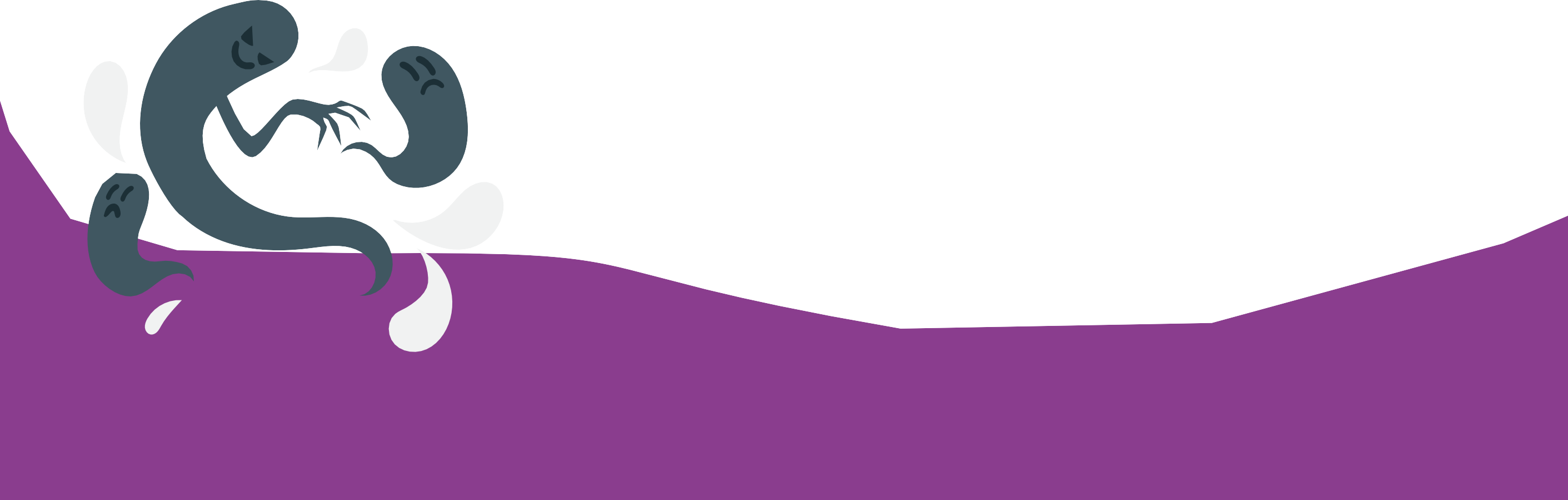 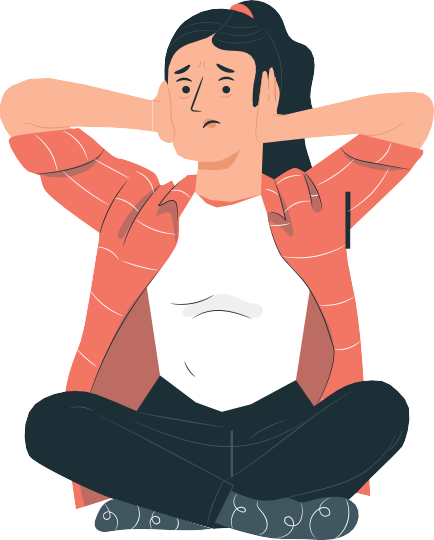 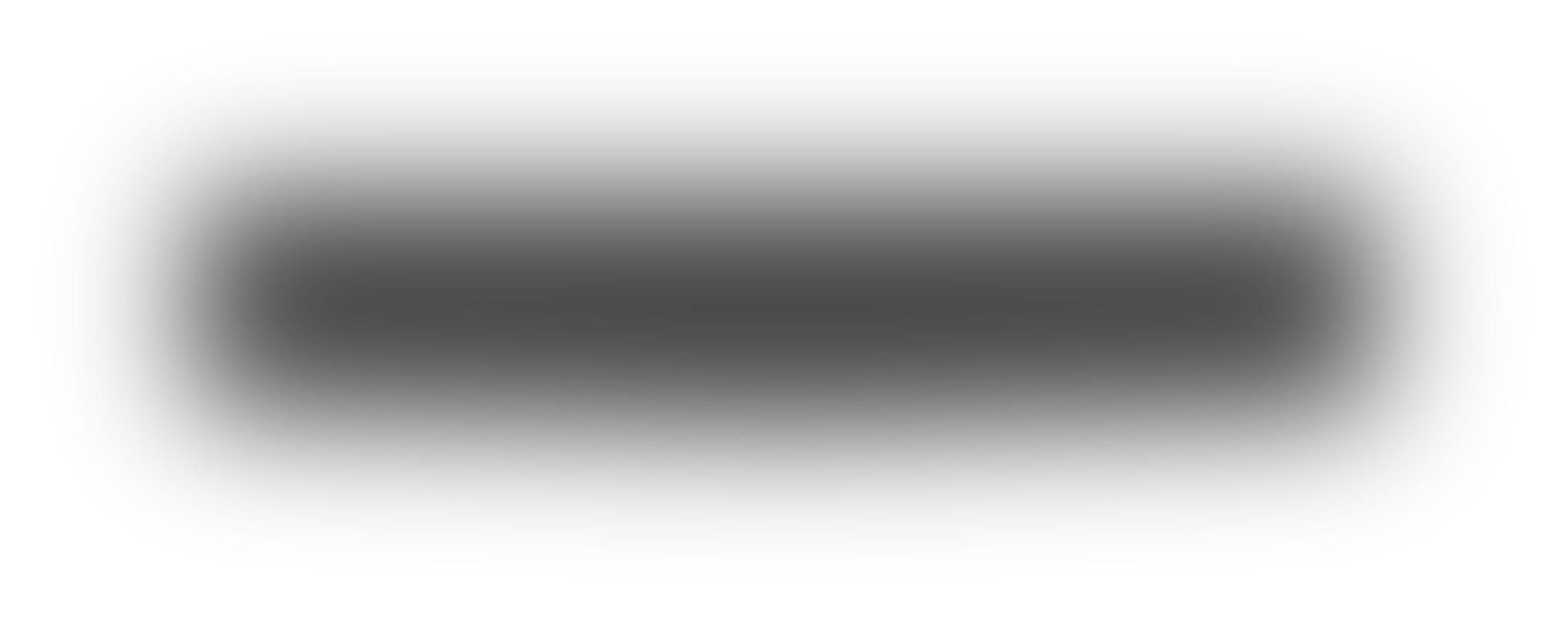 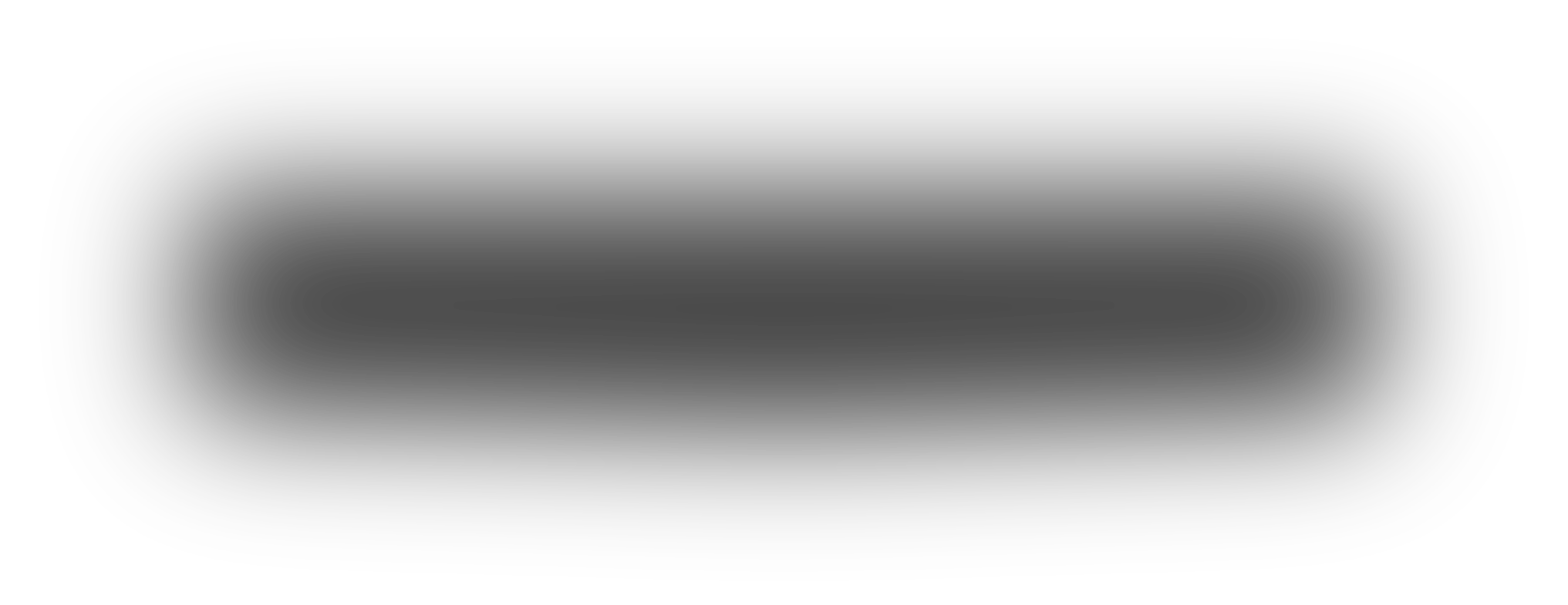 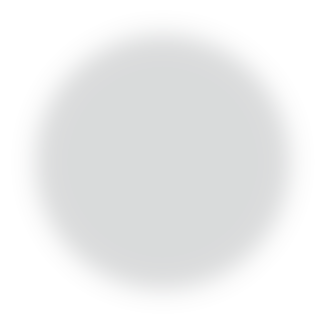 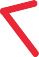 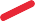 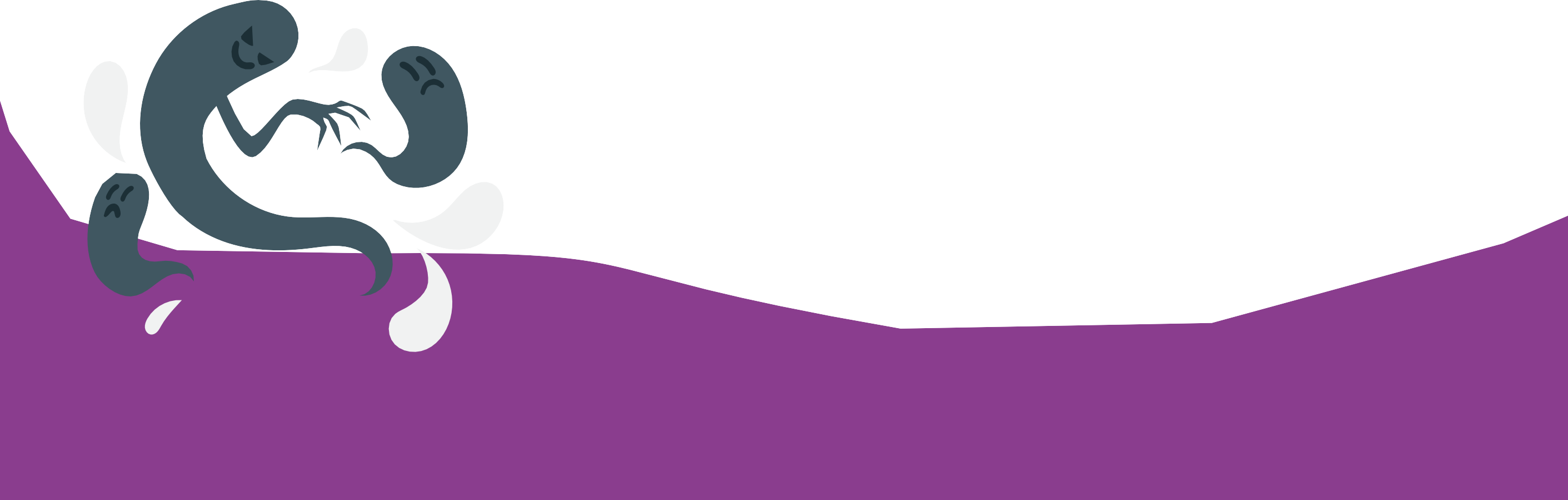 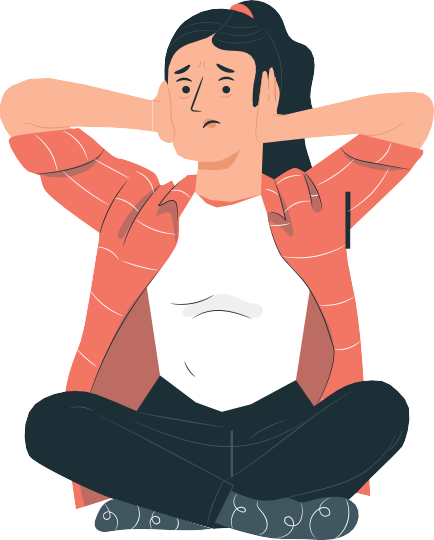 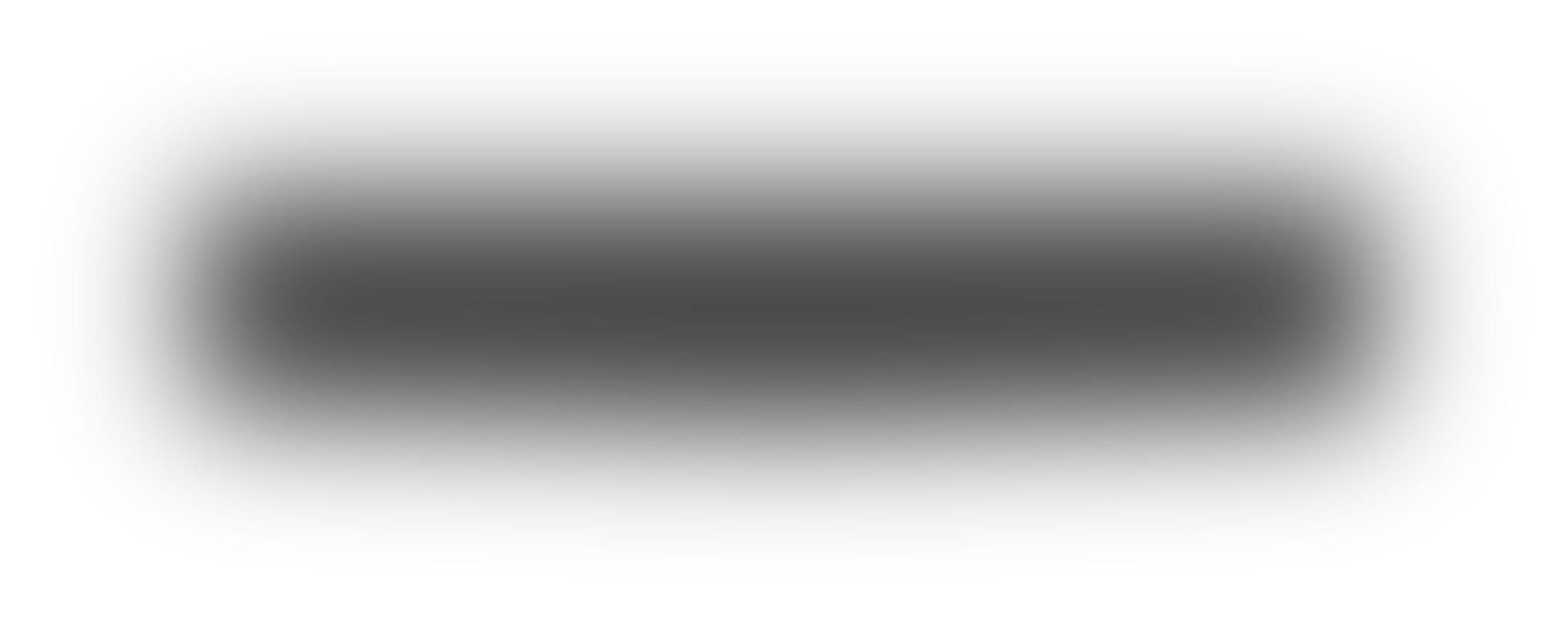 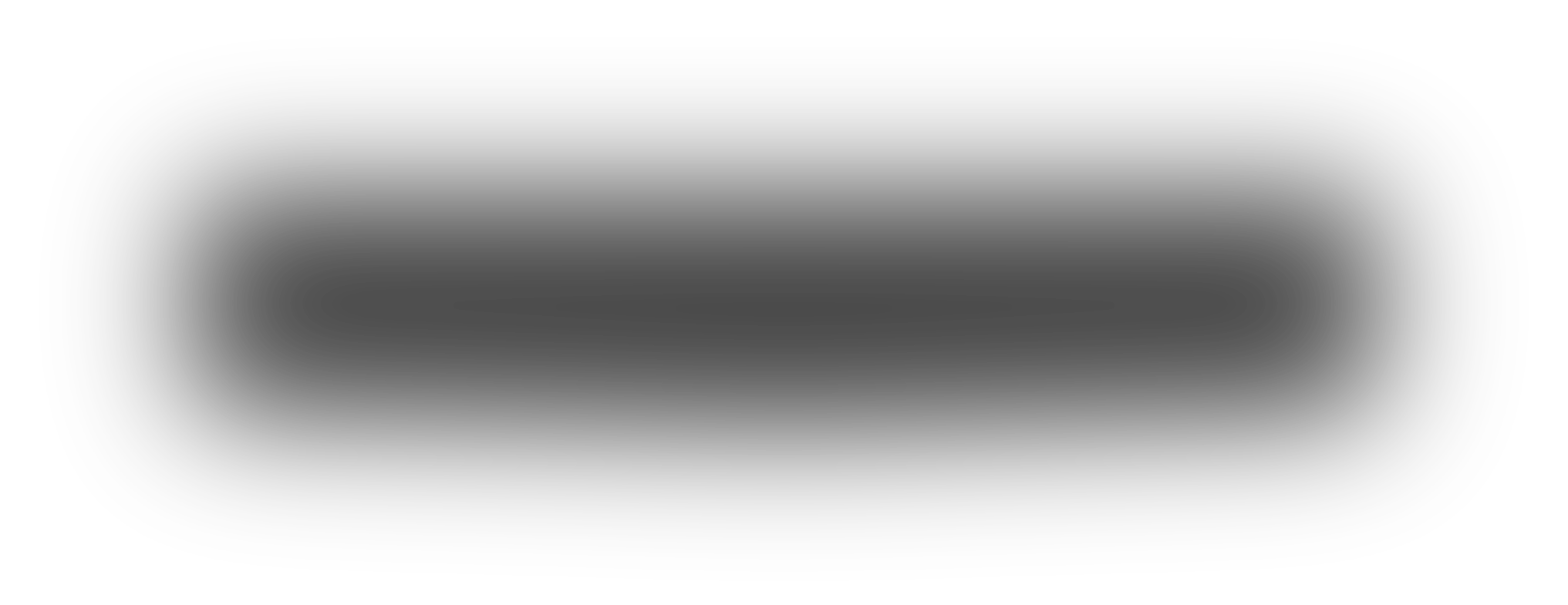 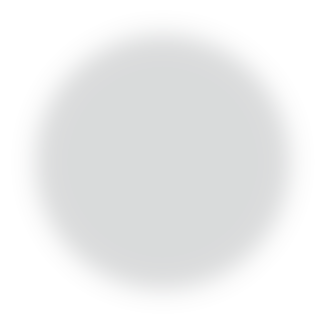 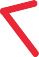 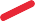 ИНСТИТУТ ИЗУЧЕНИЯ ДЕТСТВА, СЕМЬИИ ВОСПИТАНИЯ РОССИЙСКОЙ АКАДЕМИИ ОБРАЗОВАНИЯ!В возрасте до 16-ти лет ребёнок по закону еще не несет админи- стративной ответственности, поэтому отвечать за него приходится папе и маме, согласно статье 5.35 КоАП. Протокол, составленный на родителя, отправляют для рассмотрения комиссией КДН по месту жительства, которая принимает решение по штрафу и постановке ребёнка на учет.Уголовная ответственность наступает также с 16-ти лет. Исклю- чением являются статьи, по которым подростка могут привлечь уже в 14 лет (ст. 20 УК).До момента достижения возраста, в котором подросток начина- ет нести уголовную и административную ответственность, она возлагается на его родителей. Что касается ребёнка, к нему могут применяться меры воспитательного характера (по решению суда).ЧТО ДЕЛАТЬ,ЕСЛИ РЕБЁНКА	1	2ЗАДЕРЖАЛИЕсли вы узнали, что вашего ребёнка увезлив отделение (возможно, он сам успел вам позво- нить или написать), не ждите оттуда звонка.Попробуйте связаться с отделением полиции сами.Если вы — не законный представитель, а друг, тётя или брат, лучше представьтесь кем-тоиз родителей. Так как информацию предоставля- ют только близким родственникам.В отделение возьмите с собой свидетельствоо рождении ребёнка, чтобы при необходимости подтвердить родство. Забрать своего ребёнка из отделения можно при наличии паспорта.Кроме того, его может забрать и иной родствен- ник, который подтвердит документально свое право на такие действия.3Не спешите отвешивать ребёнку подзатыльник в отделении. Не забывайте, что вашего ребёнка могли обмануть и просто использовать.4Не нужно угроз в адрес полицейских, ведь задержание может оказаться и правильной мерой (и скорее всего оно правомерно).5Будьте вежливыми, но уверенными в себе. Разговаривайте твёрдо, но без оскорблений.В большинстве случаев после написания заяв- ления родители беспрепятственно забирают своих детей домой.6Будьте готовы, что позже вас вызовут на беседу в комиссию по делам несовершеннолетних.И даже смогут выписать штраф за неисполнение обязанностей по содержанию и воспитанию детей по статье 5.35 КоАП РФ.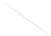 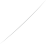 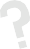 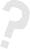 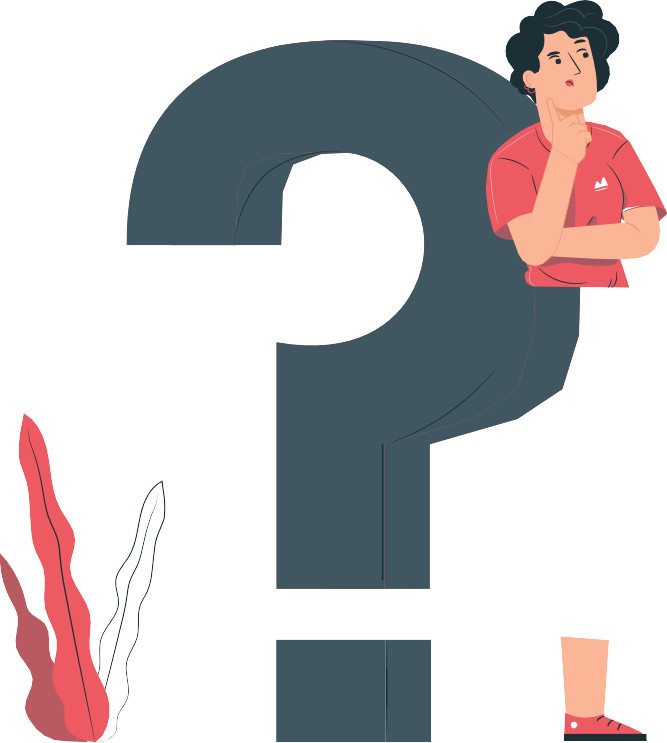 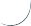 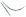 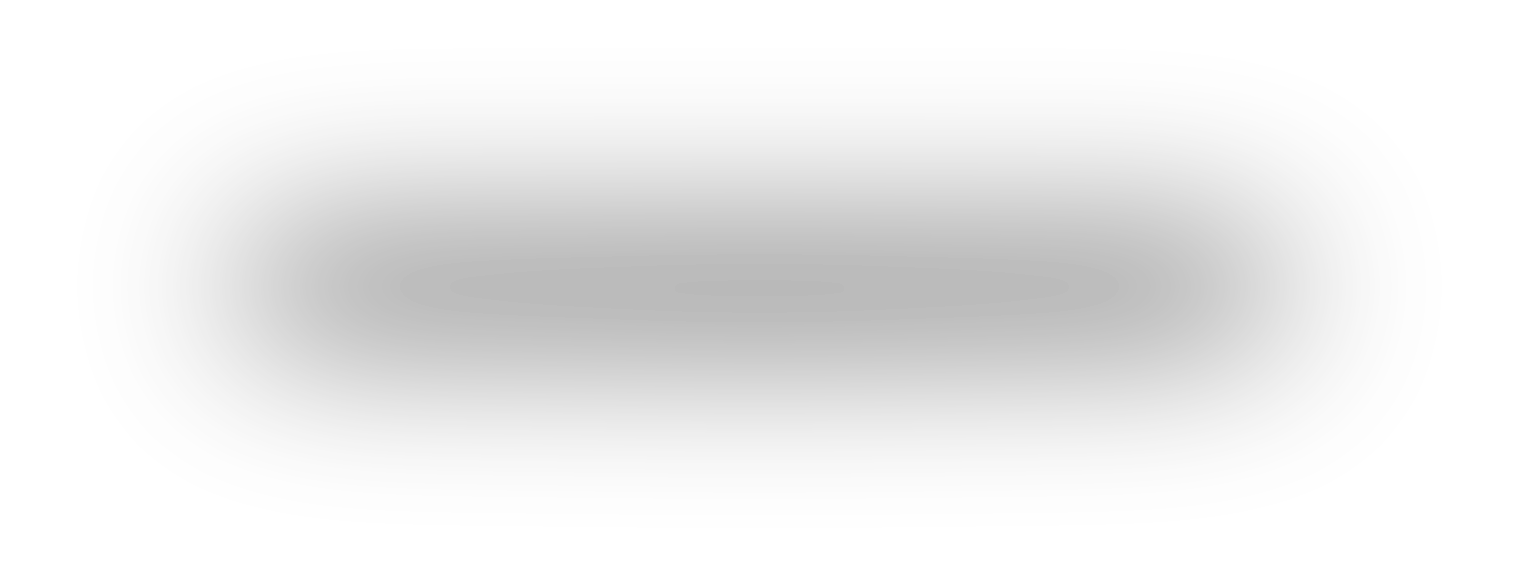 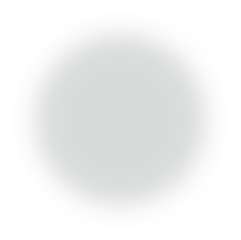 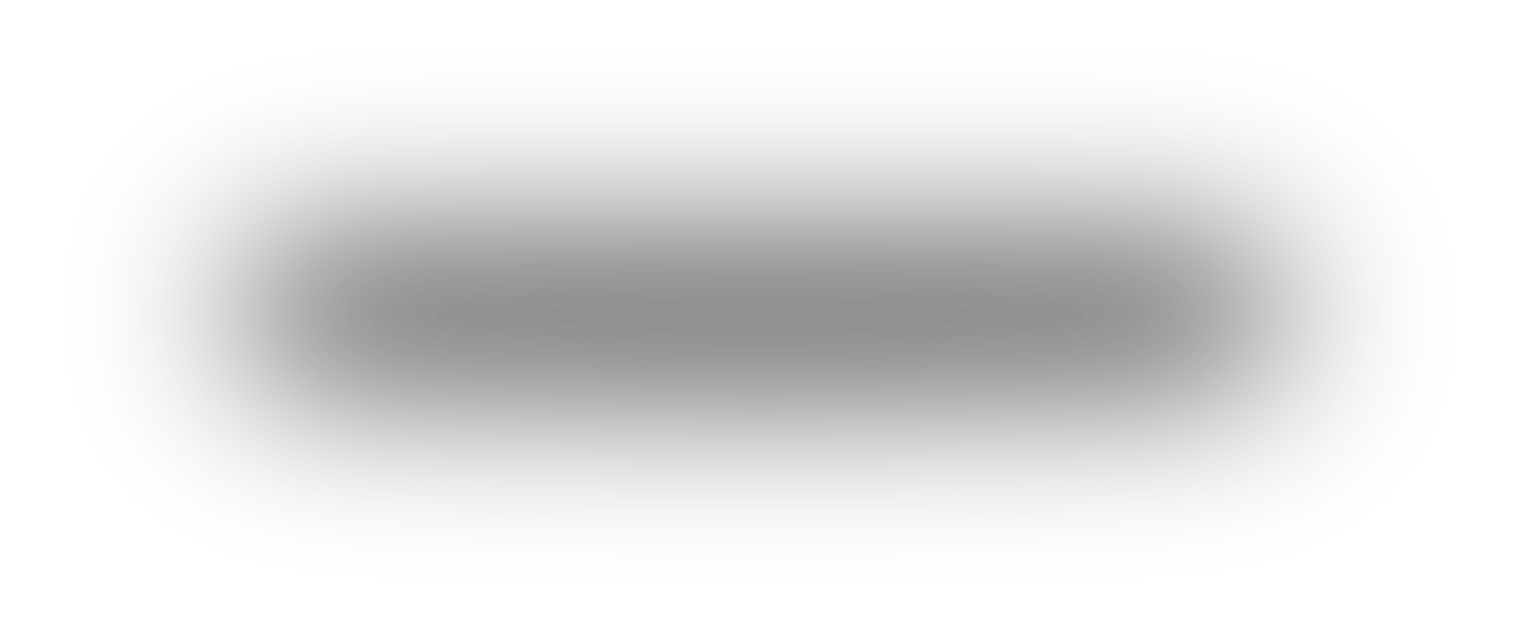 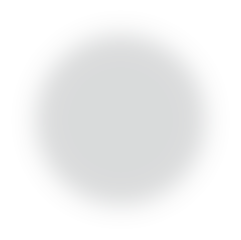 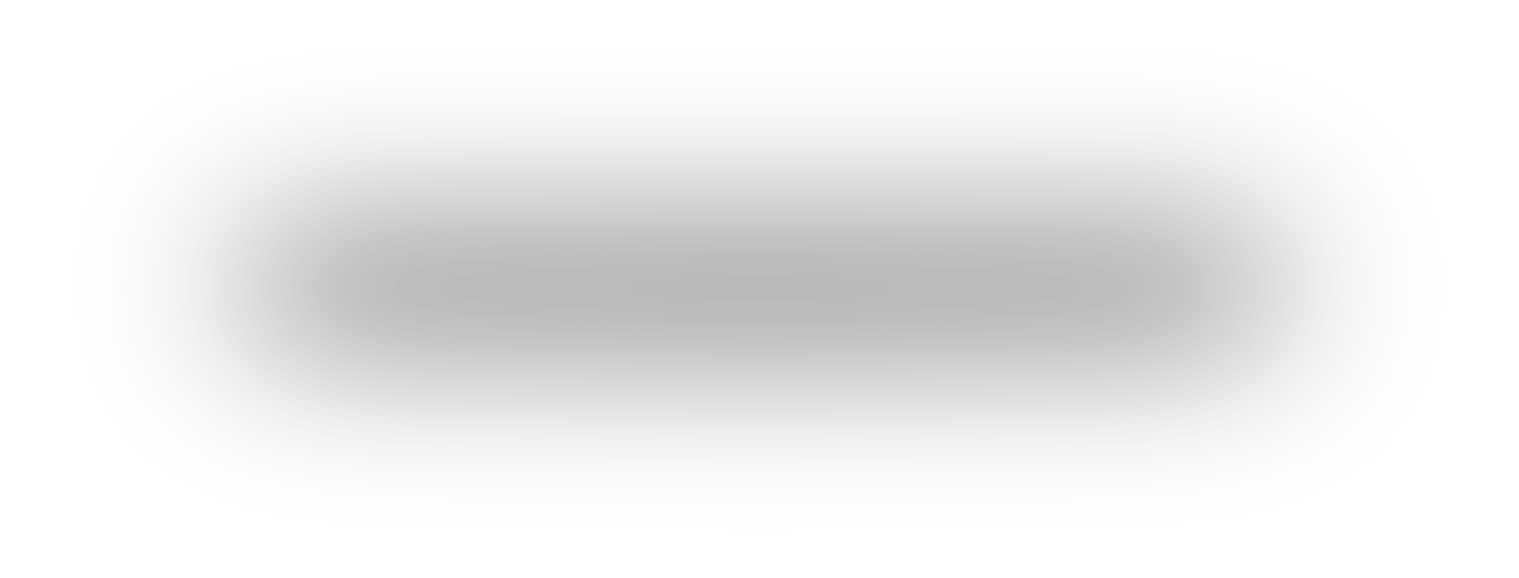 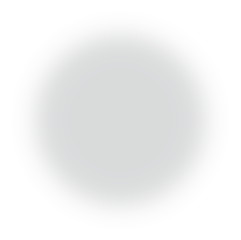 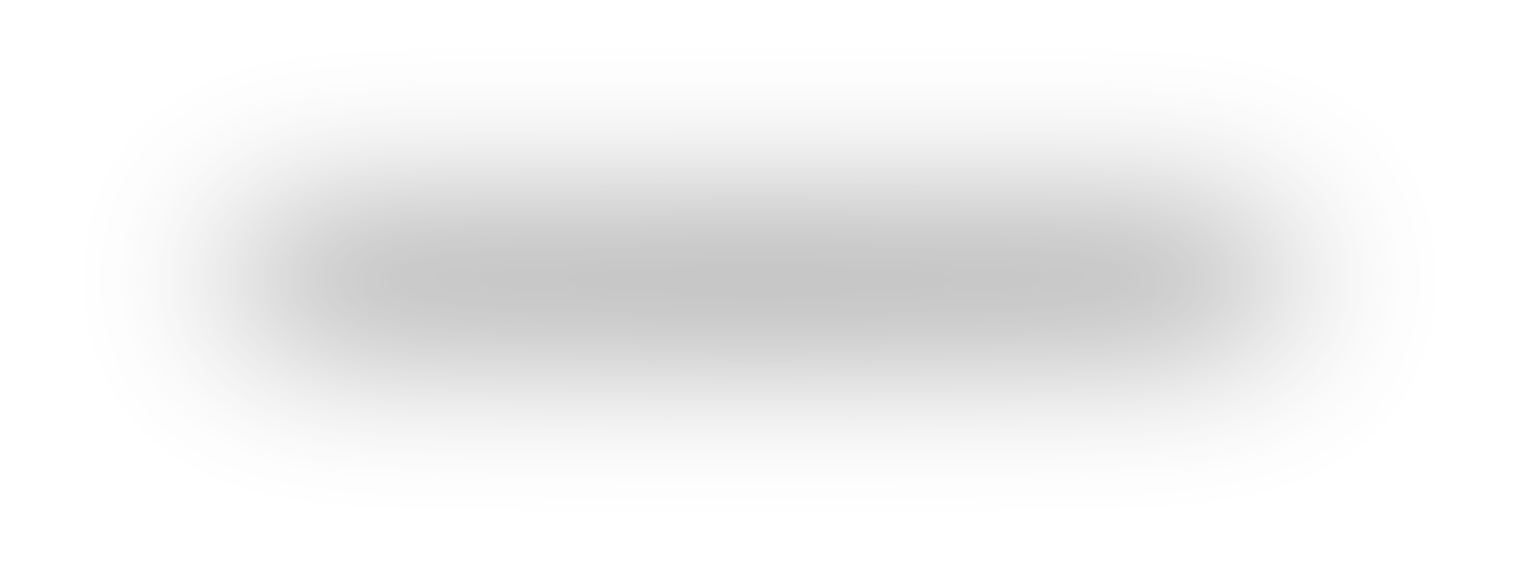 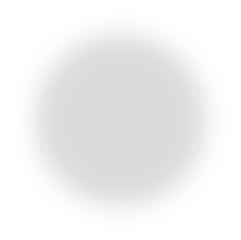 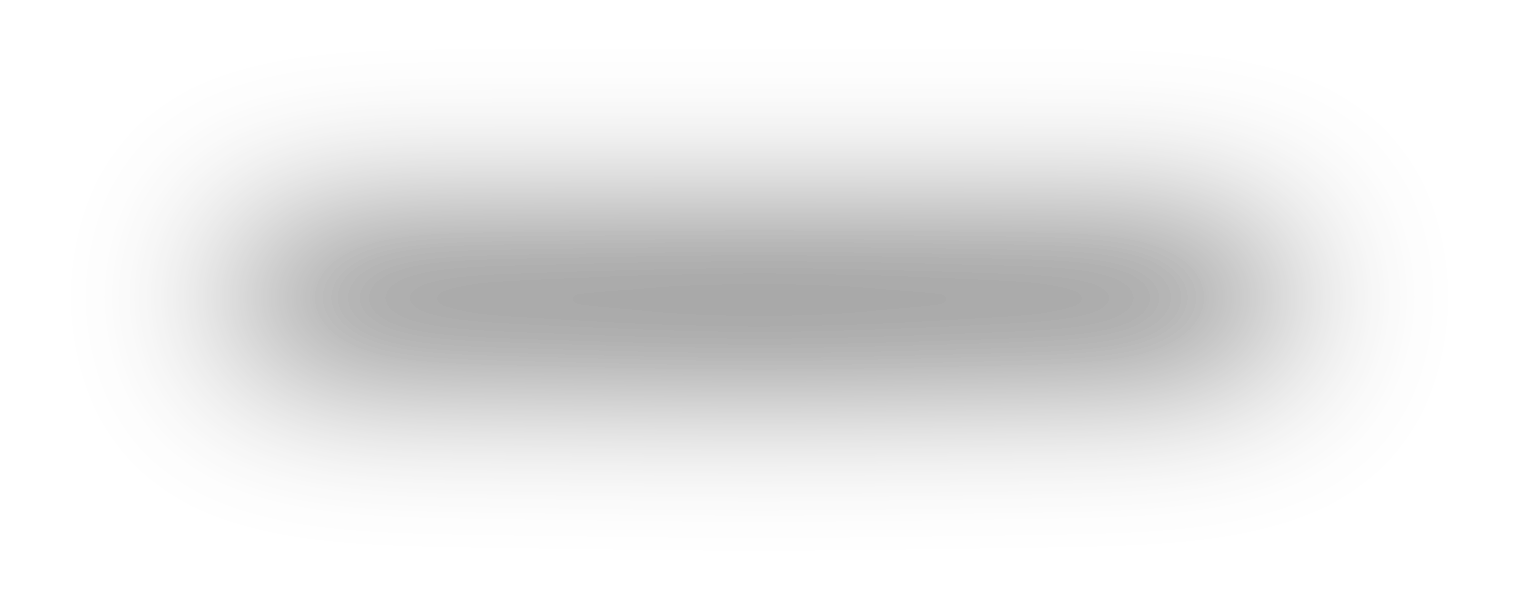 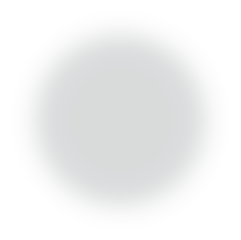 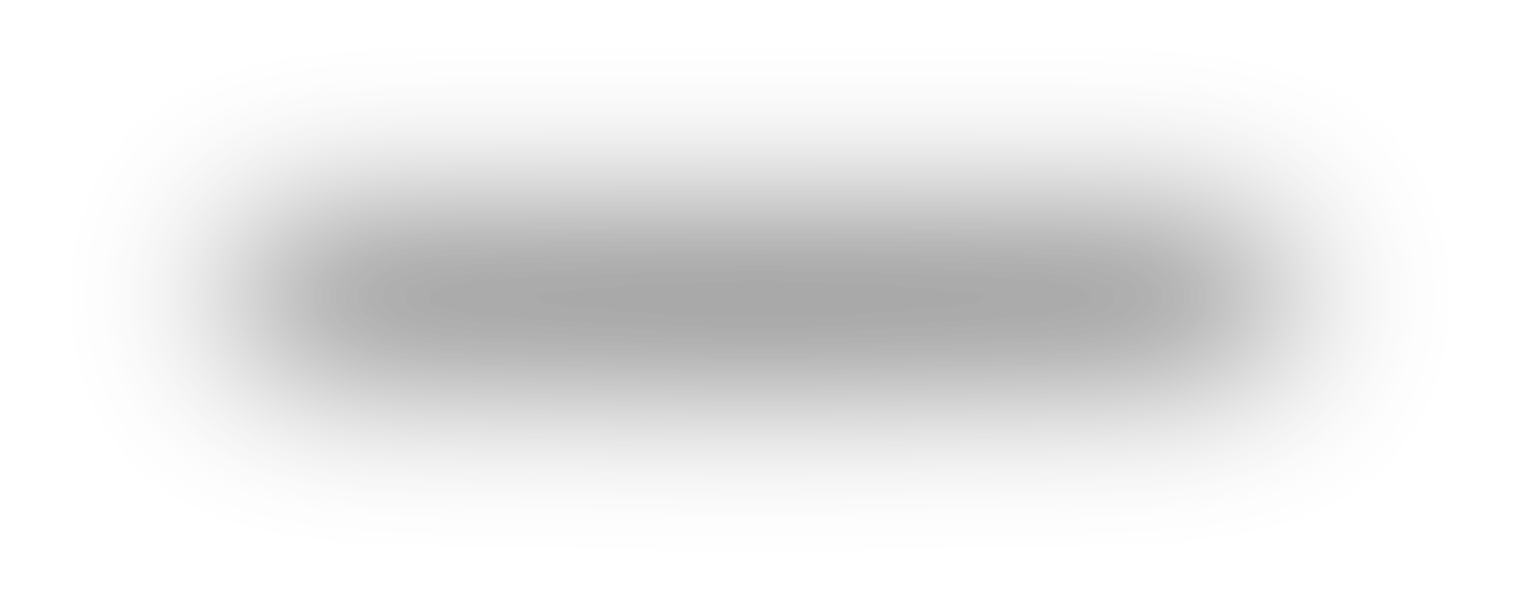 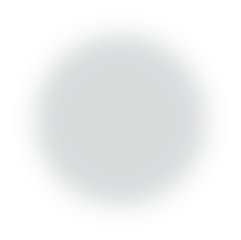 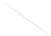 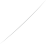 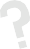 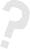 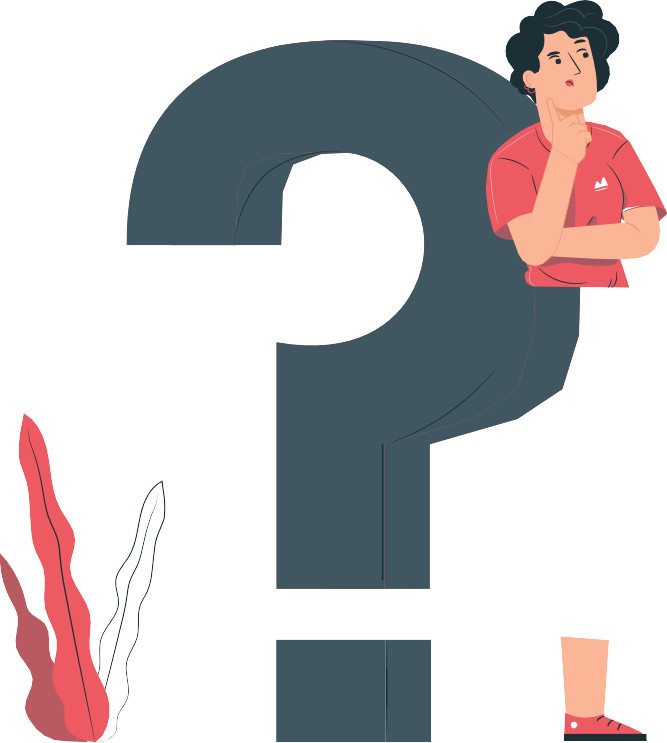 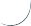 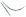 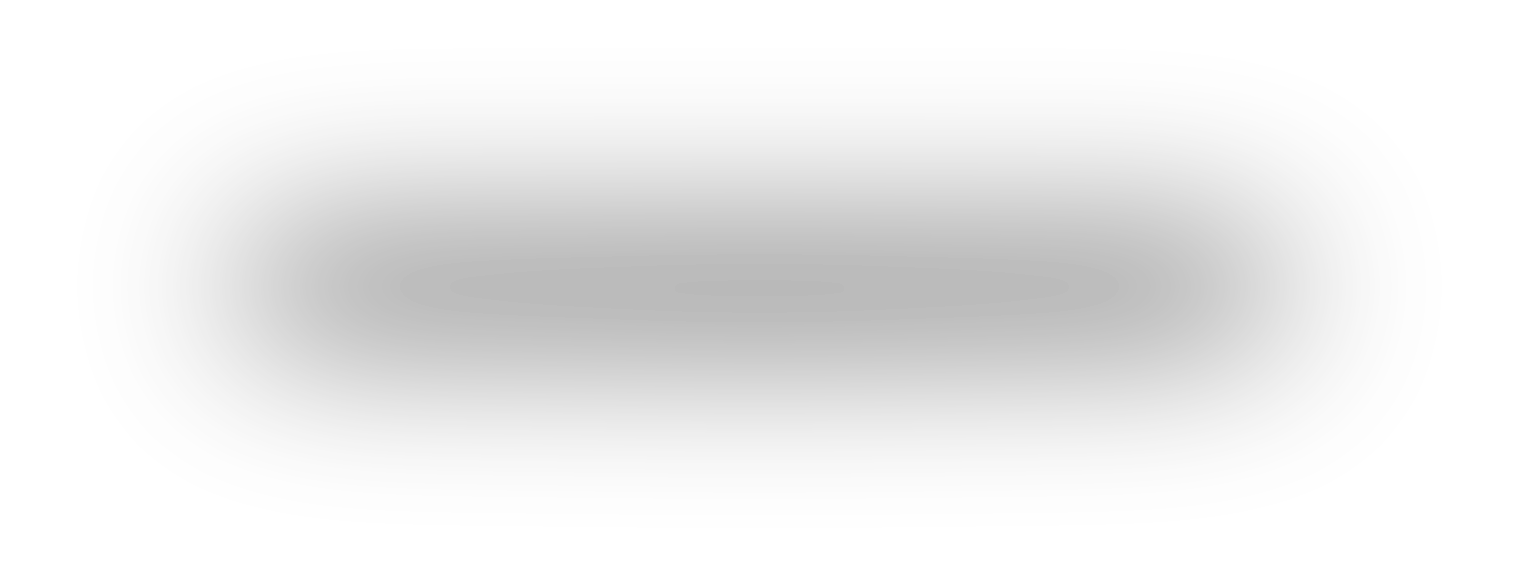 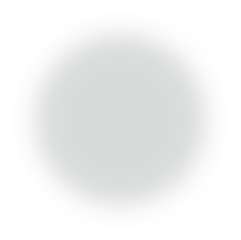 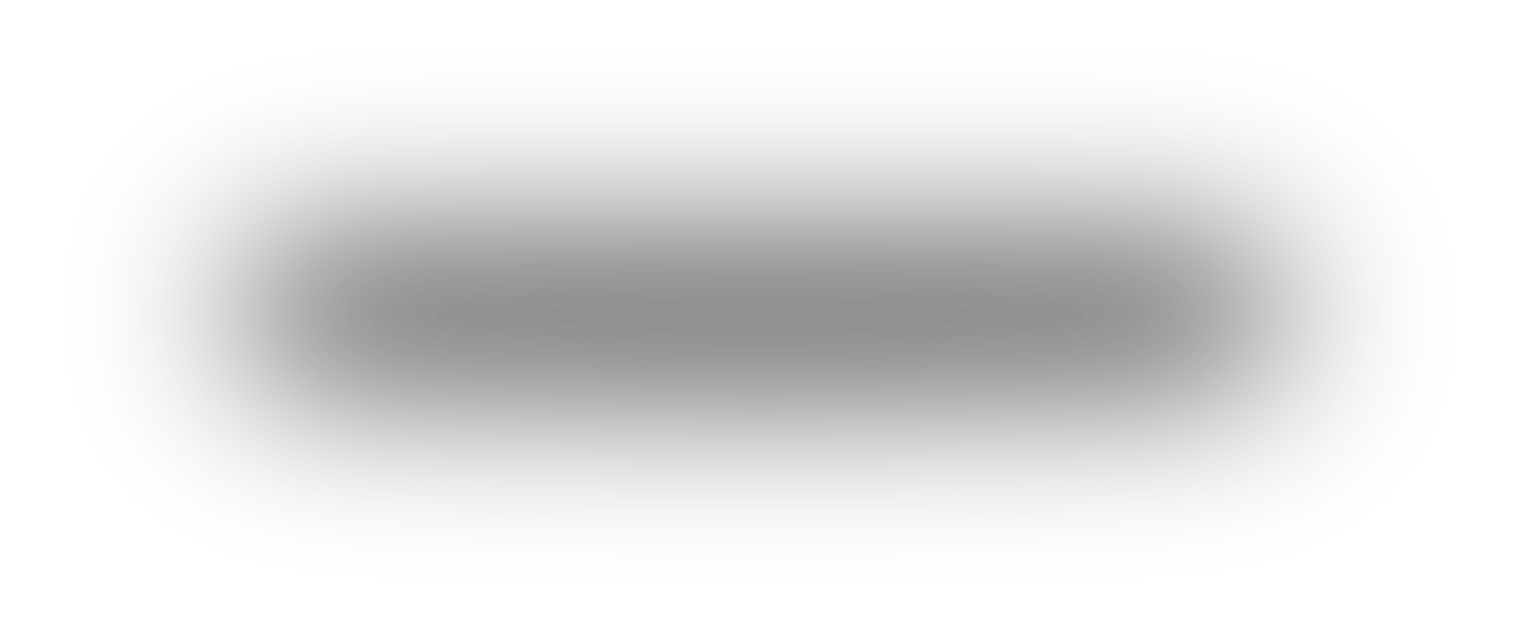 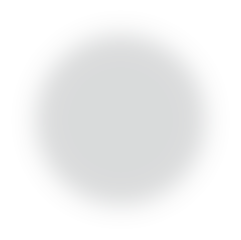 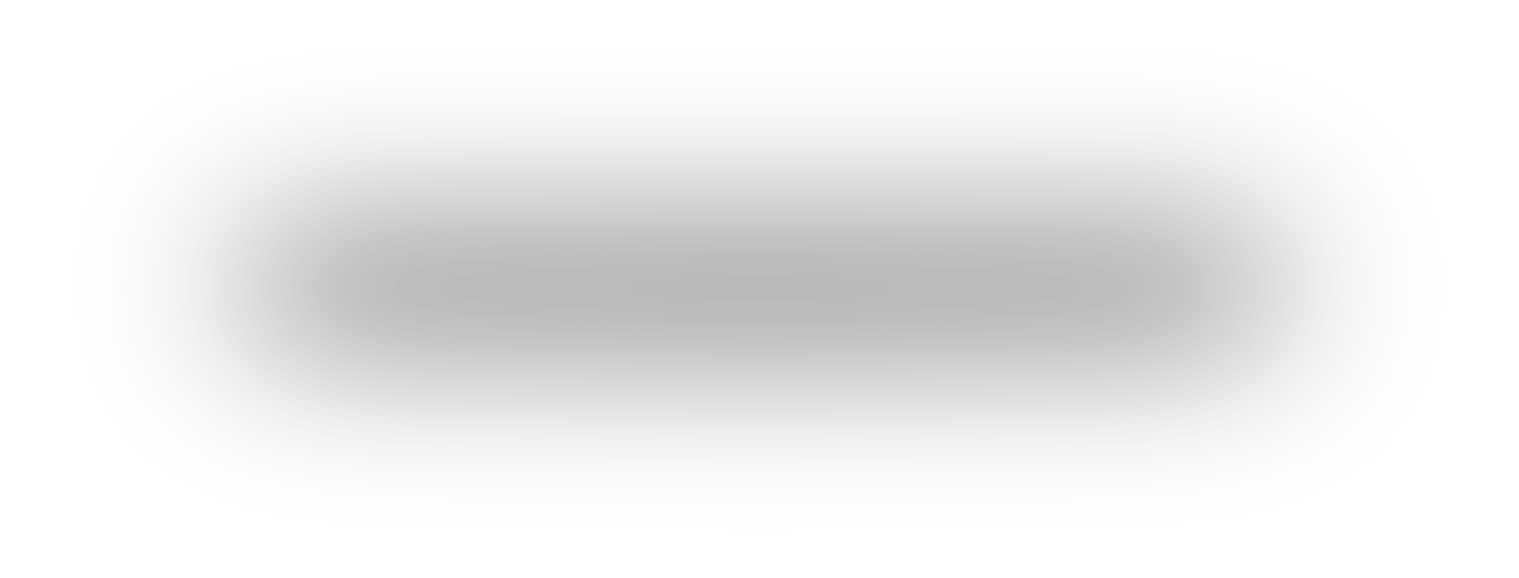 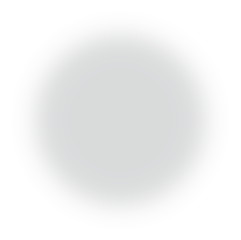 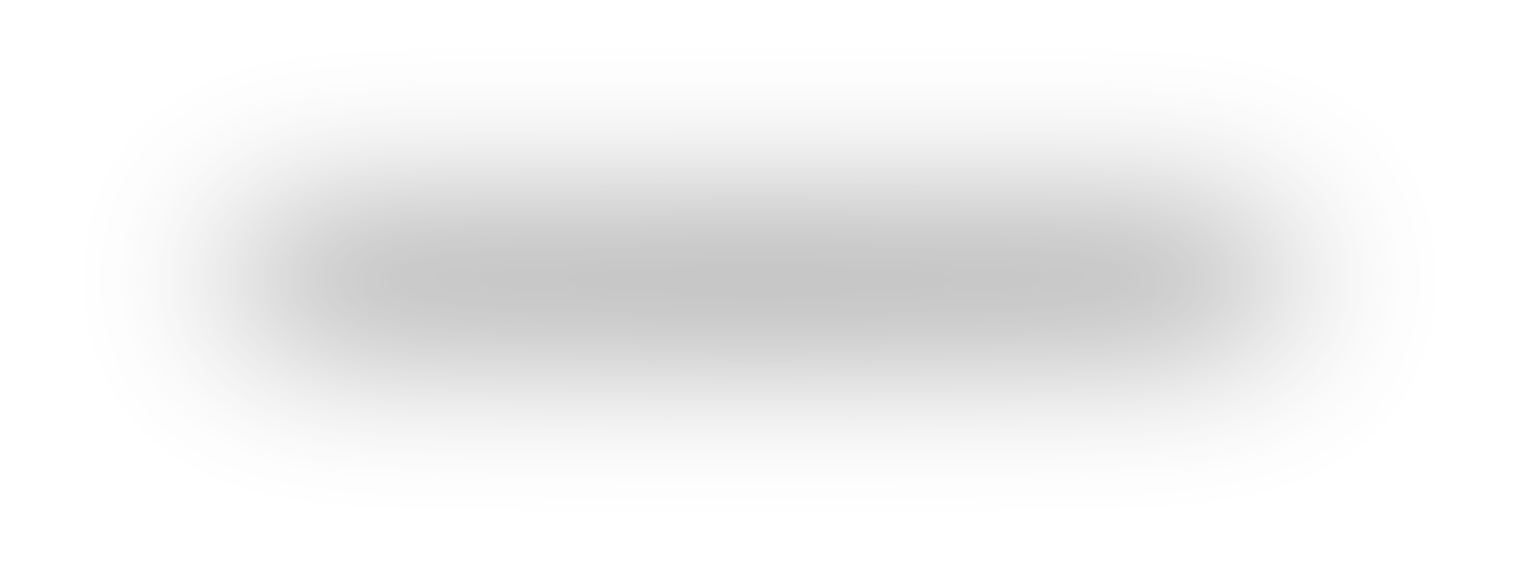 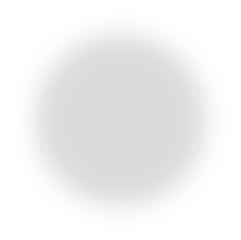 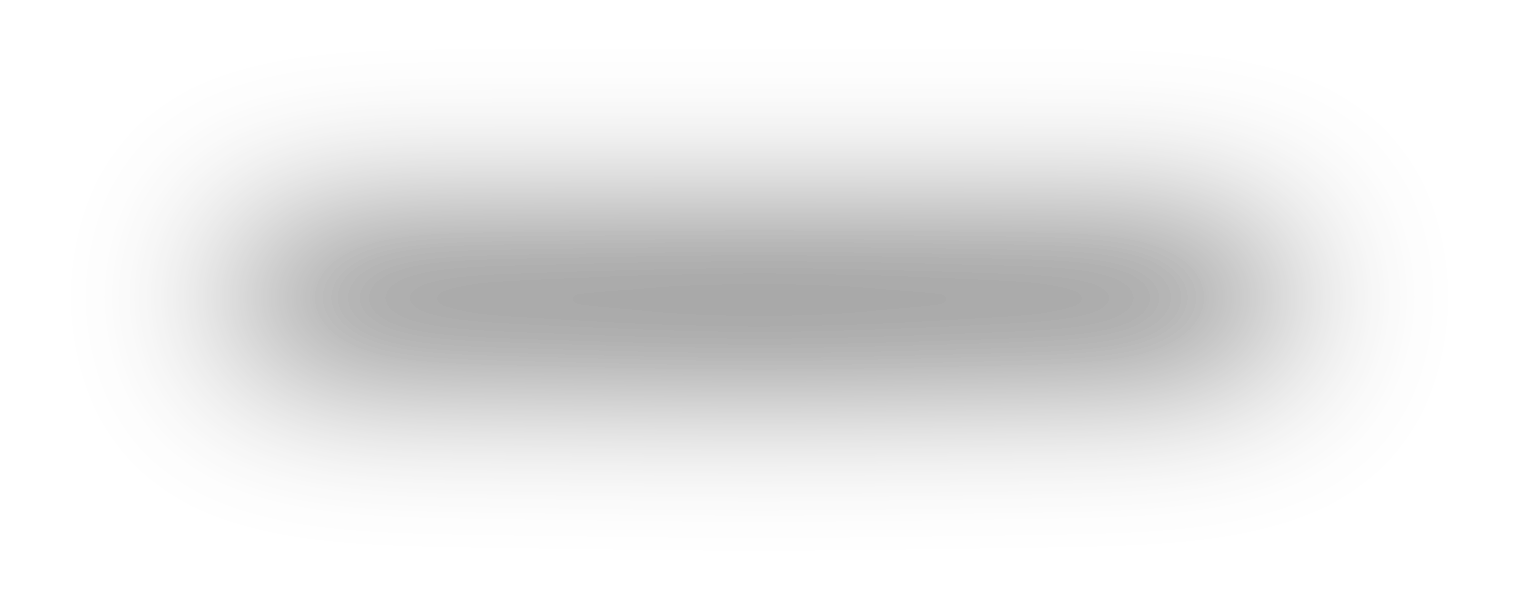 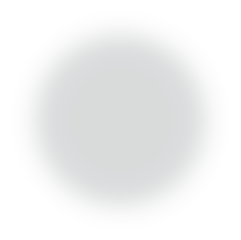 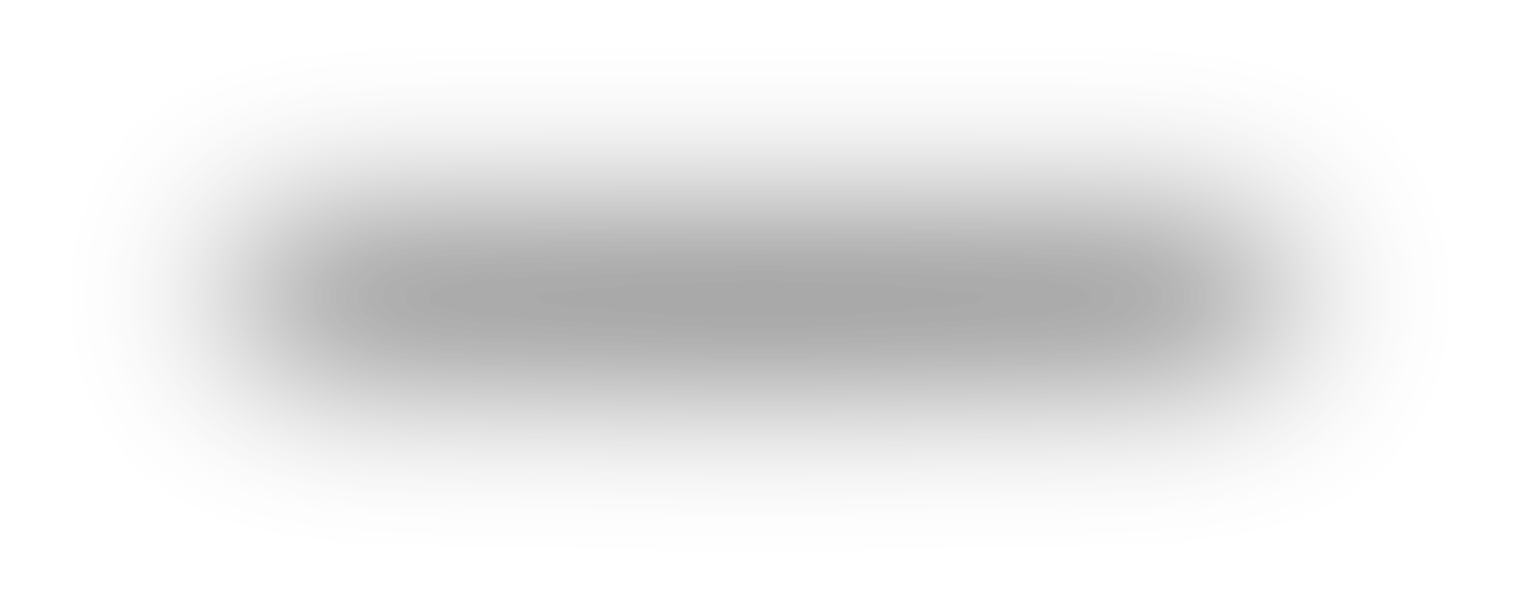 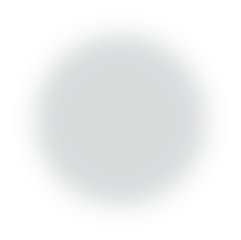 ОБЪЯСНИТЕ РЕБЁНКУКАК ВЕСТИ  СЕБЯ С ПОЛИЦЕЙСКИМИ!ГЛАВНОЕ, НЕ ОКАЗЫВАТЬ СОПРОТИВЛЕНИЯ И НЕ ПРИКАСАТЬСЯ К СТРАЖАМ ПОРЯДКА.НЕСОВЕРШЕННОЛЕТНИЙ ИМЕЕТ ПРАВО:На телефонный звонок. Исключение делают только для лиц, находящихся в розыске или сбежавших из психиатрического учреждения.Требовать составления протокола своего задержания и занесения в него возражений.Ничего не подписывать, не отвечать на вопросы (молчать), не свидетель- ствовать против близких людей и против себя.Требовать, чтобы родителей (либо родственников) известили о задержа- нии.Требовать вызова врача и фиксации следов применения физической силы, если таковая неправомерно применялась полицейскими.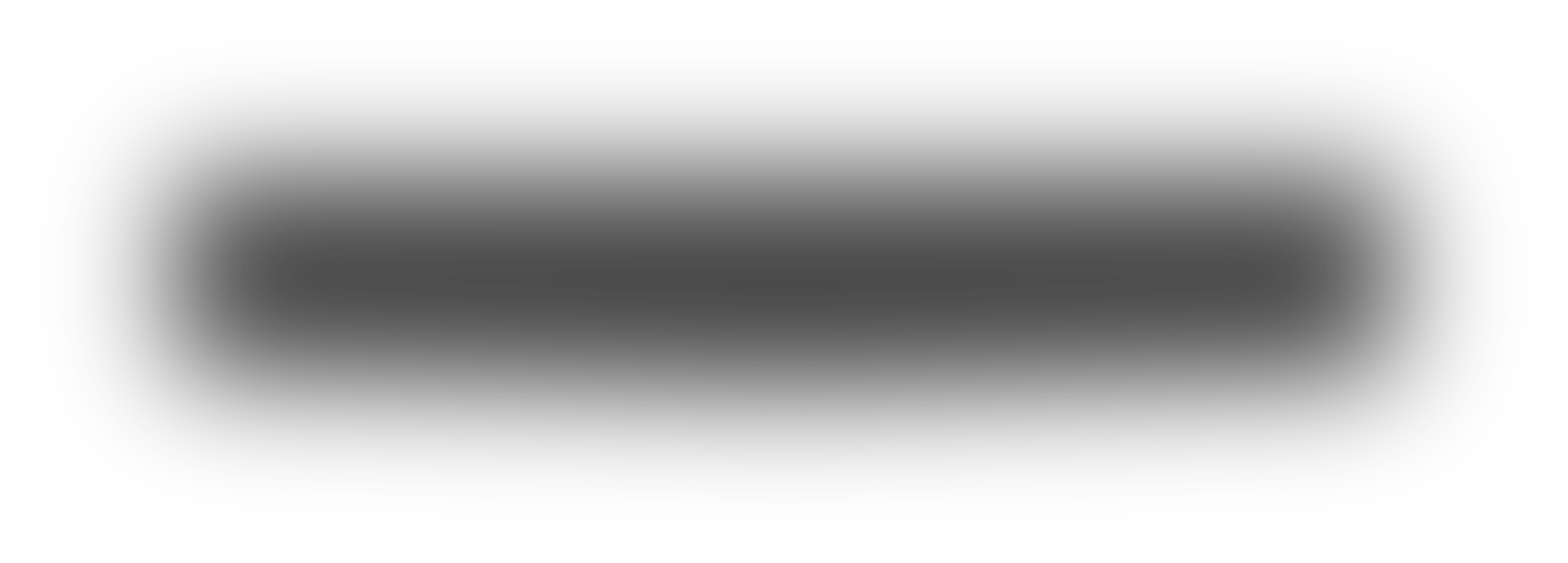 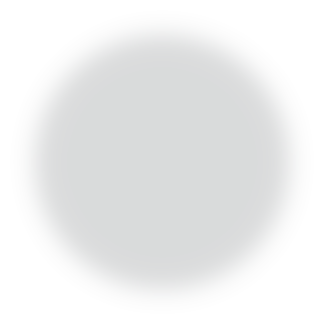 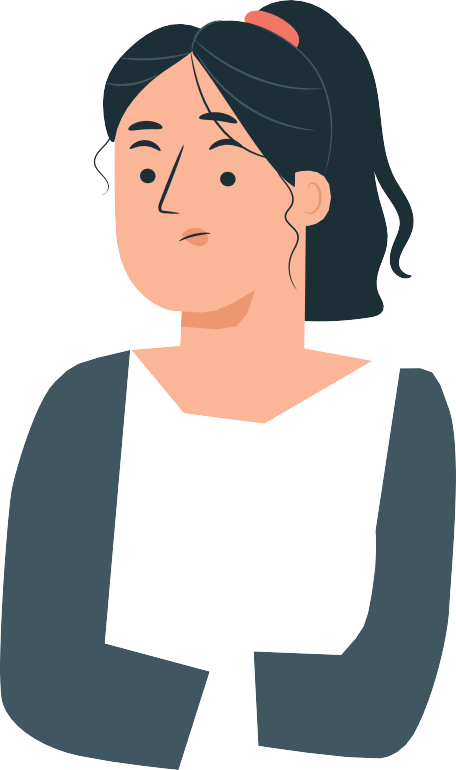 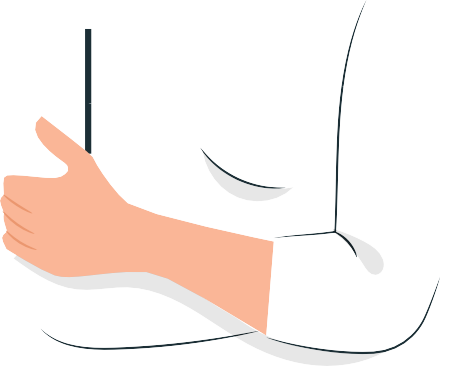 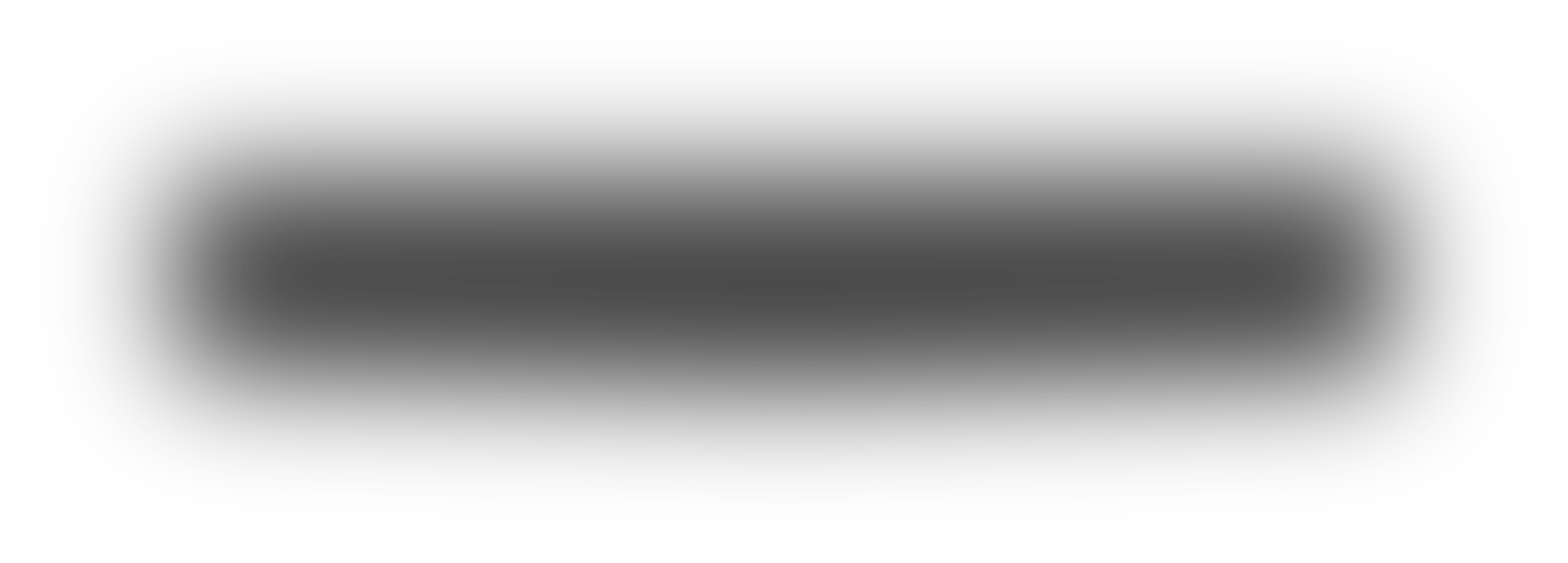 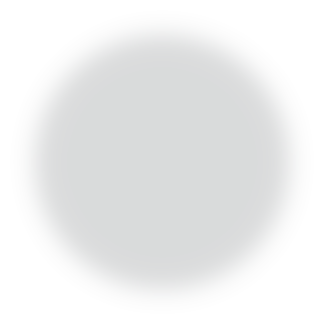 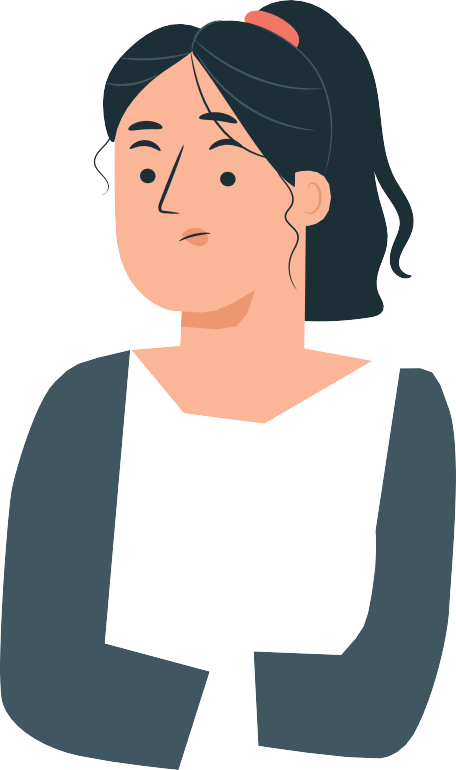 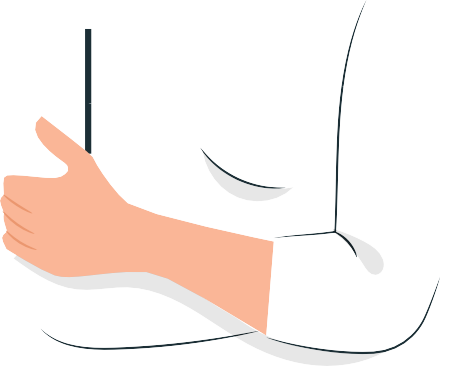 ПРАВА СОТРУДНИКОВ ПОЛИЦИИ!СОТРУДНИКИ ПОЛИЦИИ ИМЕЮТ ПРАВО:ветствующее наказание.Задержать подростка, оказывающего сопротивление.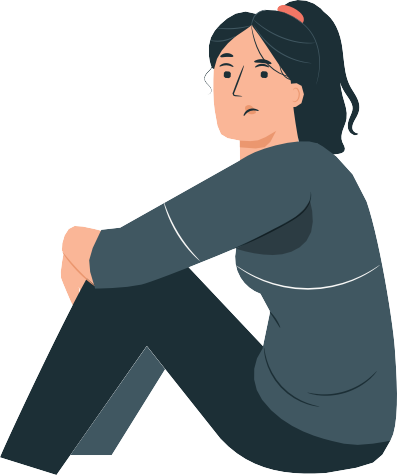 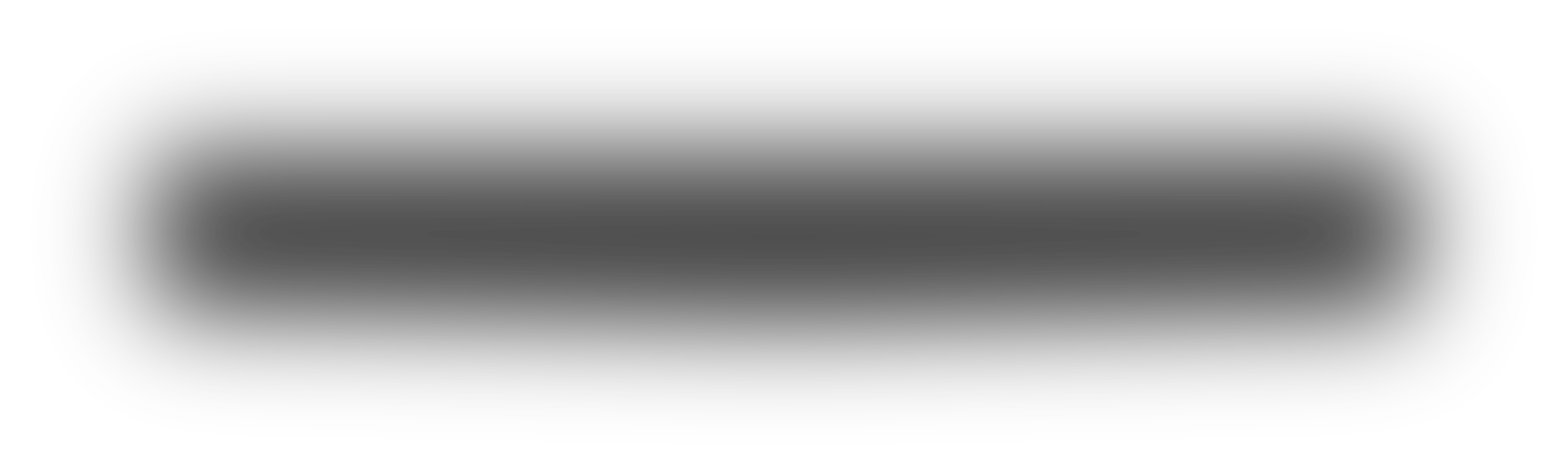 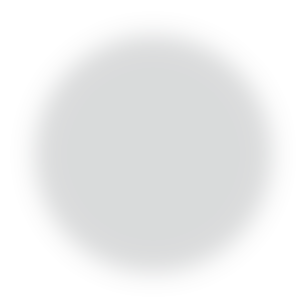 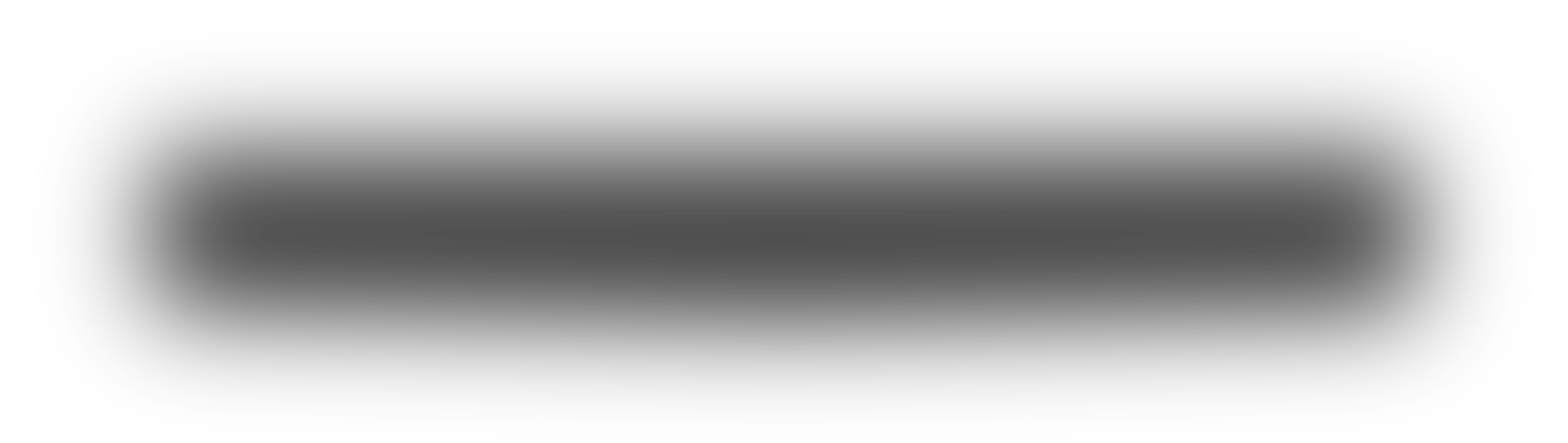 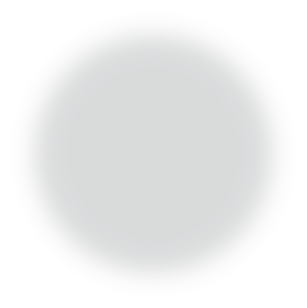 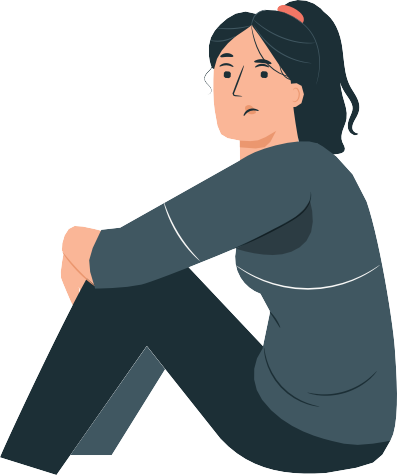 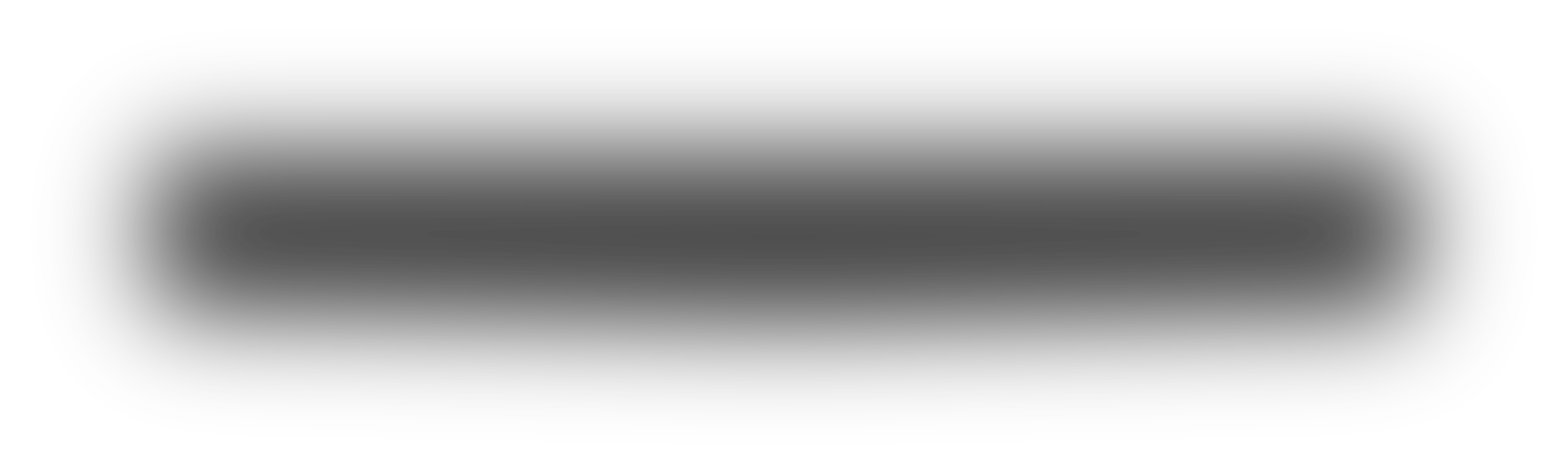 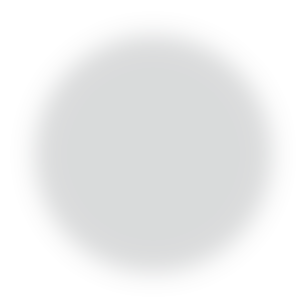 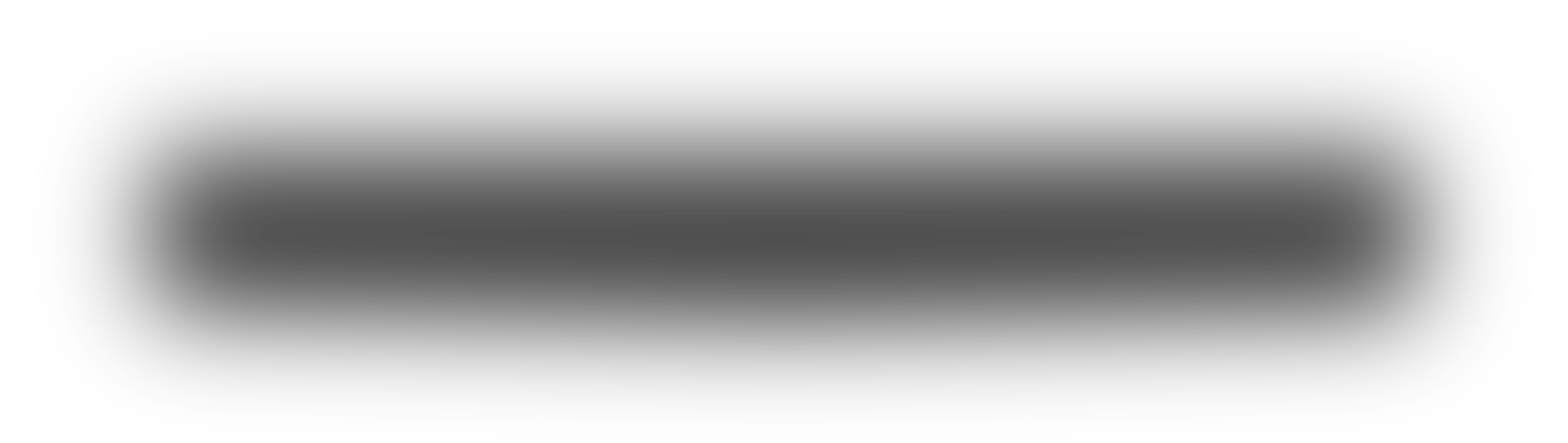 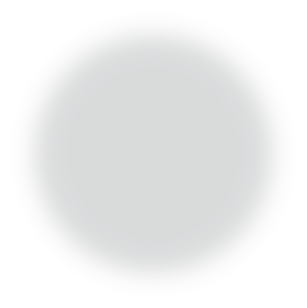 Провести досмотр, при котором ребёнок по вежливой просьбе полицейских самостоятельно предъявляет содержимое карманов и рюкзака. При этом полицейский обязан внести все предъ- явленное в протокол, который затем подписывает сам и дает подписать несовершеннолетнему.Применить силу или доставить ребёнка в отделение силой, если идет речь о правонарушении или преступлении.Применить специальные средства, если имеет место случай, угрожающий жизни людей, случай группового нападения или случай вооруженного сопротивления.Применить огнестрельное оружие в случае группового или же вооруженного нападения, вооруженного сопротивления, при угрозе жизни людей.!СОТРУДНИКИ ПОЛИЦИИ НЕ ИМЕЮТ ПРАВА:Задерживать подростка в отделении дольше 3-х часов. Исключение – уголовное преступление.Запугивать ребёнка и угрожать ему.Содержать задержанного подростка вместе со взрослыми задержанными.Обыскивать ребёнка.Применять при задержании дубинки и наручники для детей младше 14-ти лет, а такжедля несовершеннолетних, которые имеют признаки инвалидности, если несовершеннолетние не угрожают ничьей жизни и не сопротивляются задержанию с оружием в руках.Допрашивать детей как взрослых. Допрос возможен лишь с разрешения суда с помощью педагога, если ребёнку менее 16-ти лет, и в присутствии адвоката, если ребёнку более 16-ти лет.Допрашивать детей младше 14-ти лет без присутствия родителей.Принуждать ребёнка к медицинскому освидетельствованию.РЕКОМЕНДУЕМЫЕ ПРАВИЛА ПОВЕДЕНИЯДЛЯ ПОДРОСТКА, КОТОРОГО ЗАДЕРЖИВАЮТ1Не паниковать. Полицейский делает свою работу, и задача ребёнка – как минимум, не мешать ему в этом.3Вежливо попросить сотрудника представиться и продемонстрировать удостоверение, если полицейский до сих пор этого не сделал.2Не ругаться с полицейским, не спорить, не провоцировать его и не пытаться сбежать.4Узнать, по какой причине задерживают.5Сопротивляться не рекомендуется. Важно понимать, что в отделение подростка могут доставить для составления протокола, опреде- ления личности или в случае правонарушения.6Не вводить сотрудника в заблуждение или не лгать о своем ФИО, адресе, месте учебы и проч. Чем быстрее полицейский получит эту информа- цию, тем быстрее и легче будет решен вопрос о задержании.7Не подписывать никаких бумаг в отсутствие родителей или адвоката.8Не выдумывать событий и фактов, которых не было, не фантазировать о тех, в которых нет уверенности.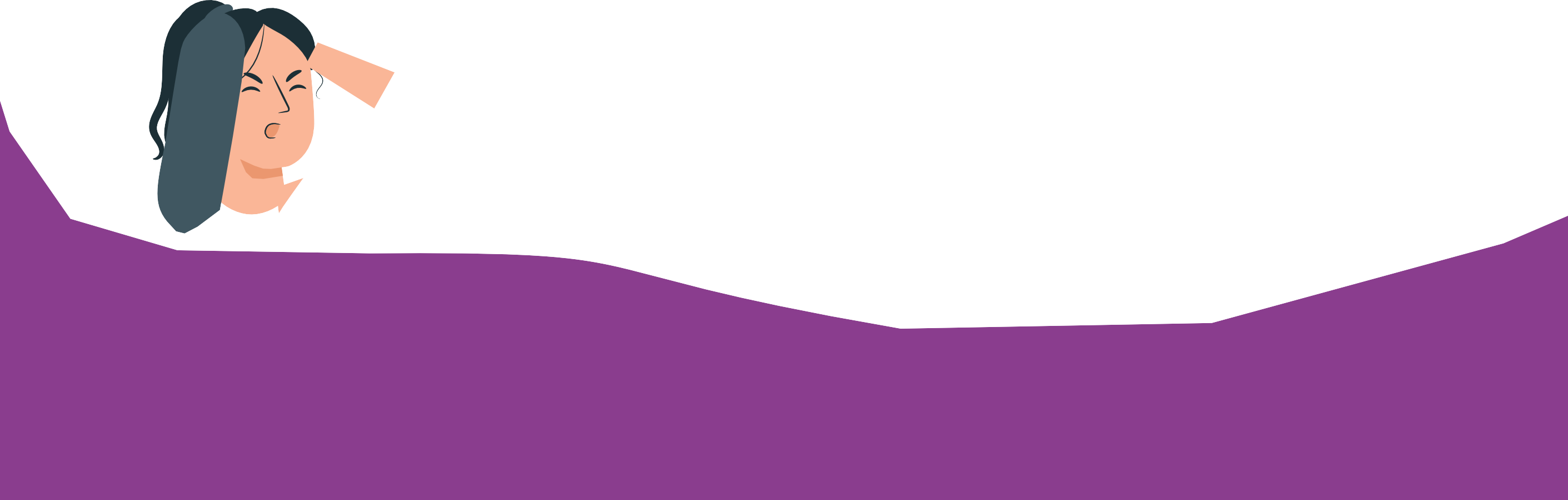 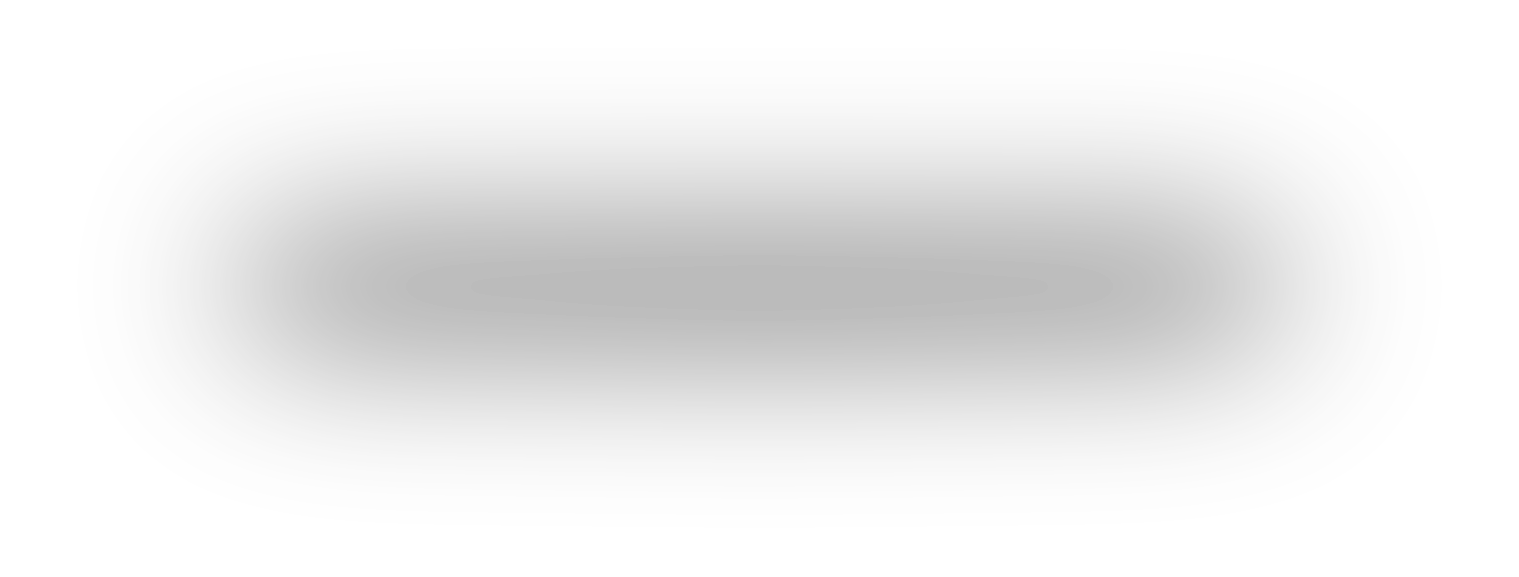 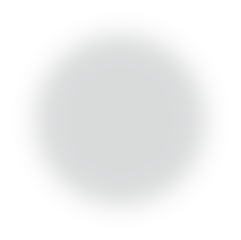 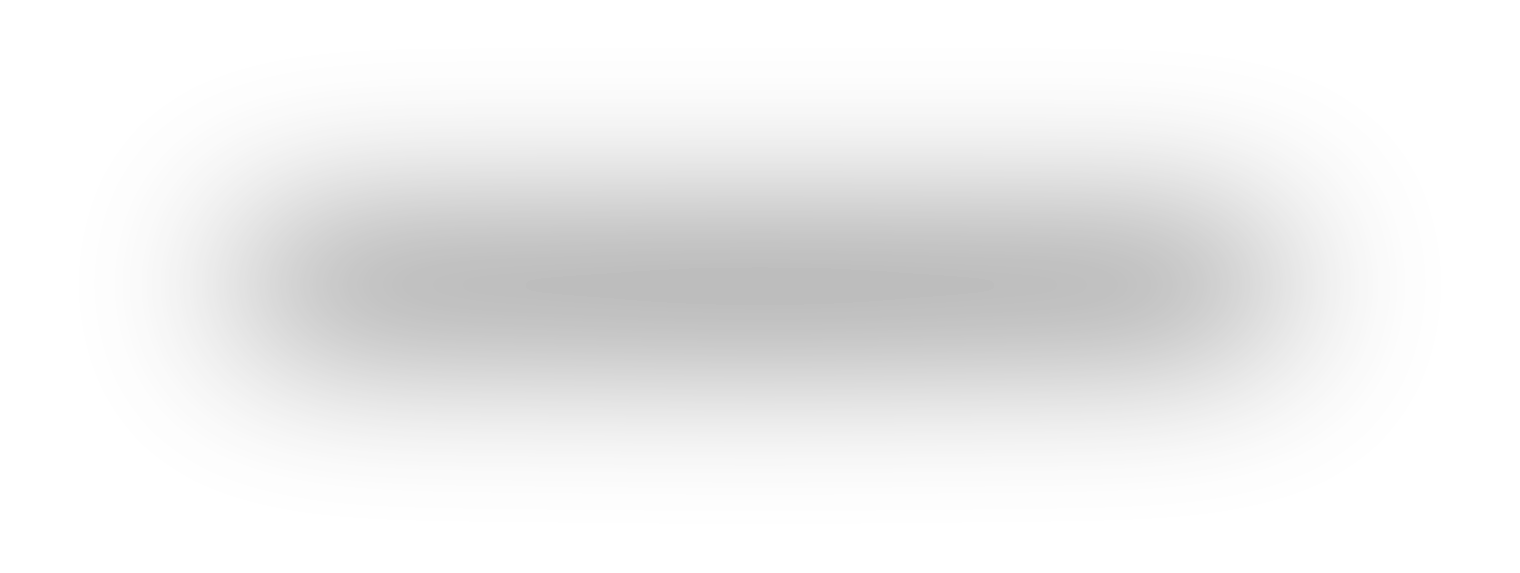 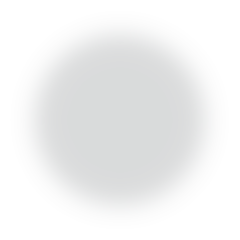 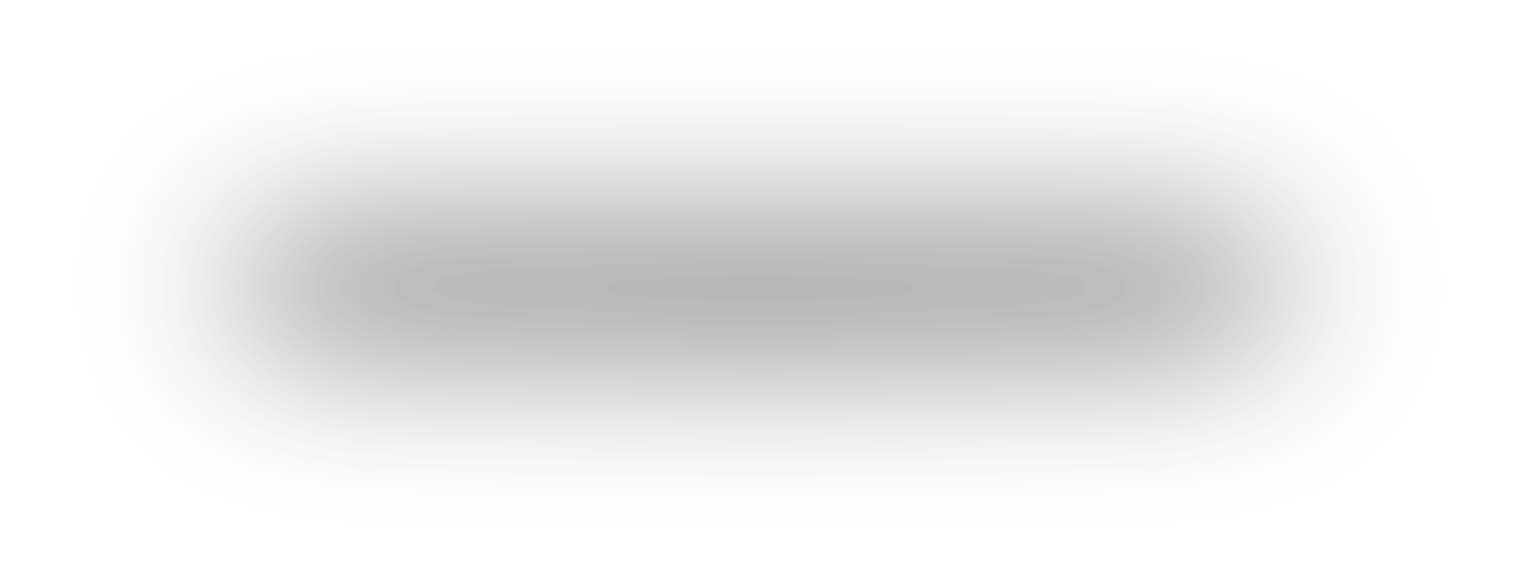 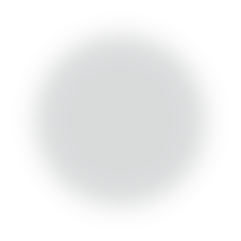 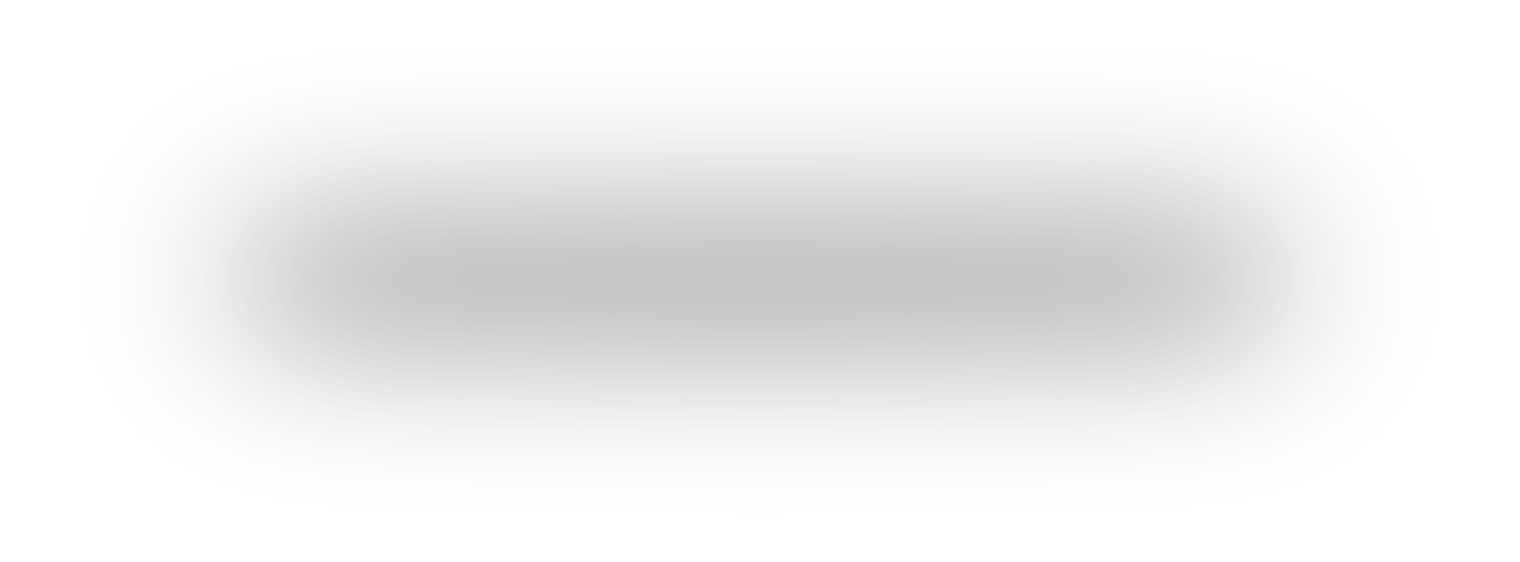 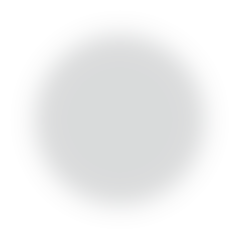 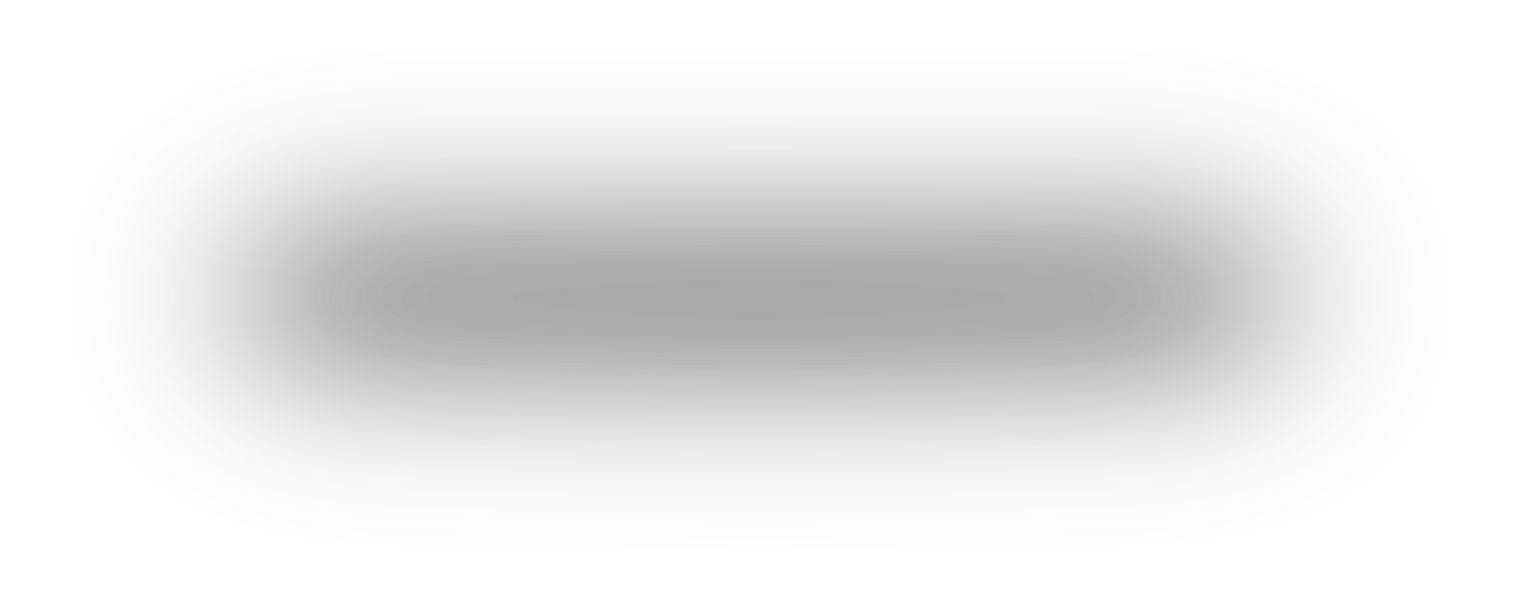 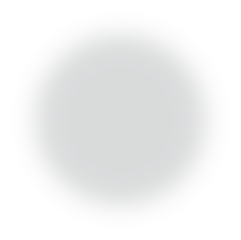 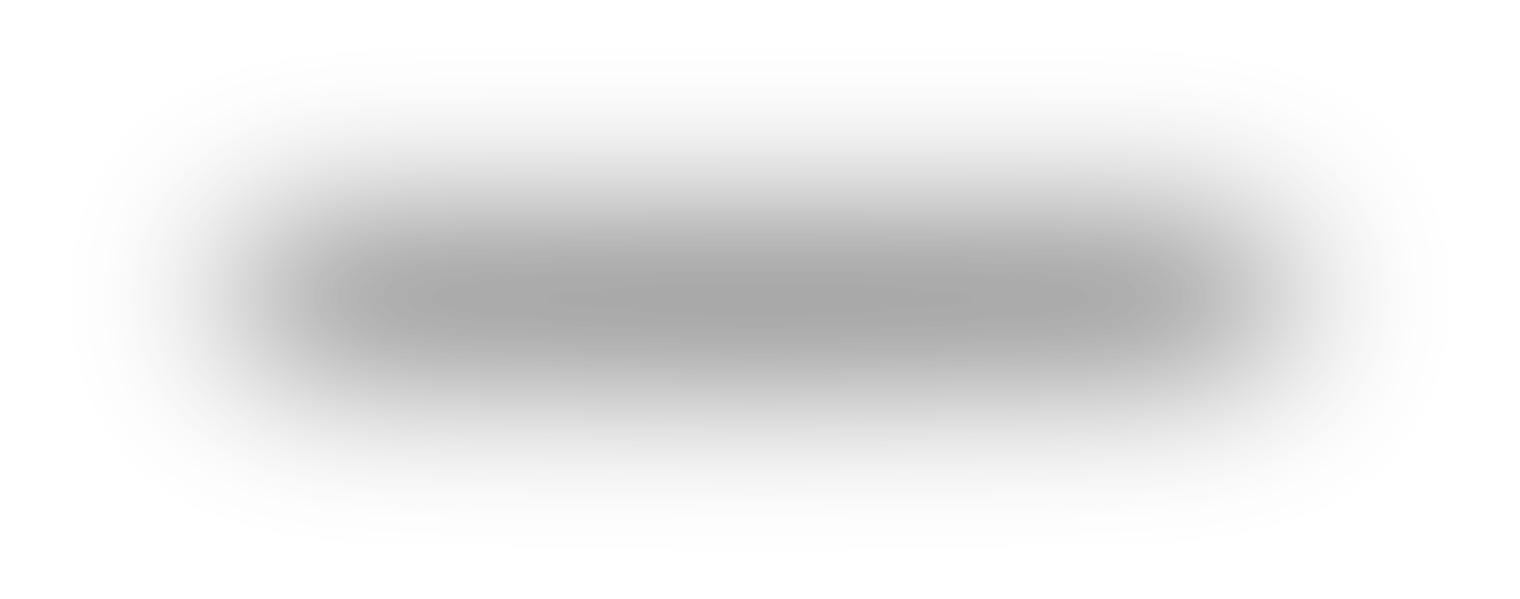 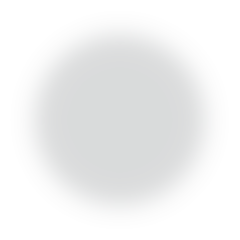 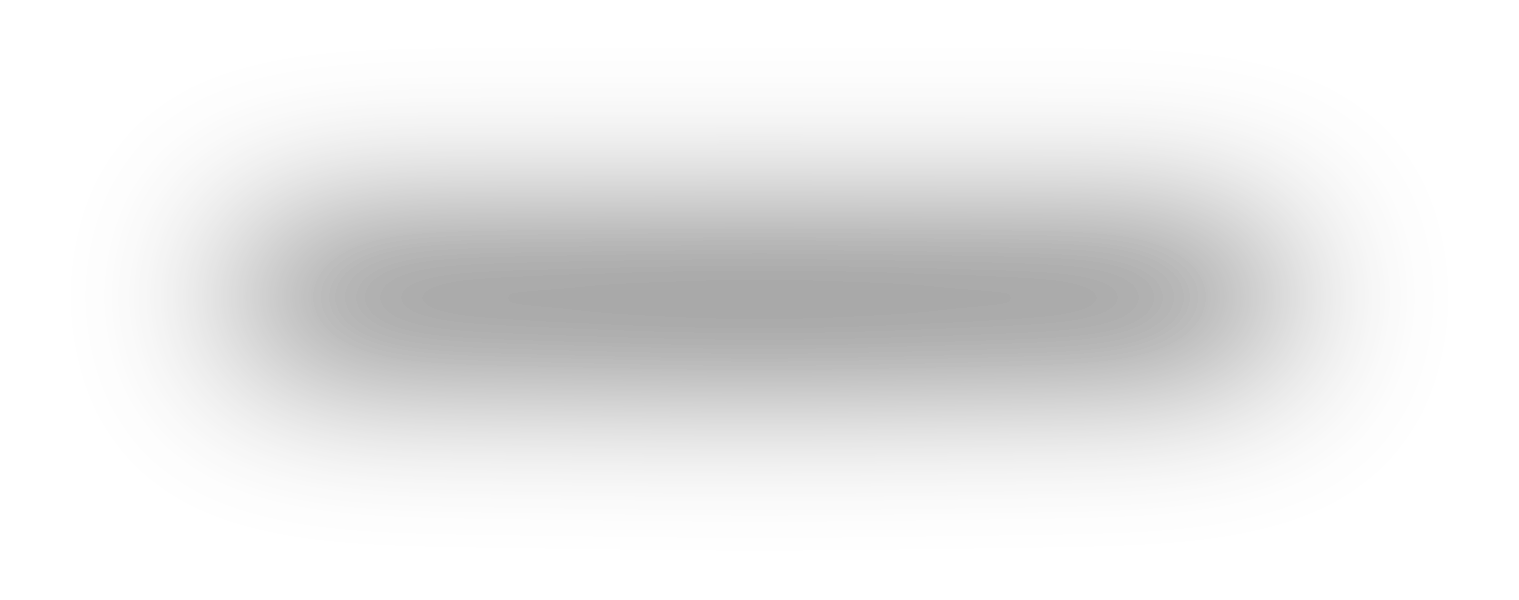 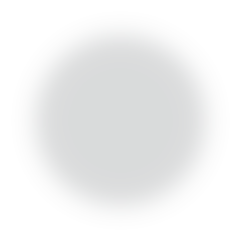 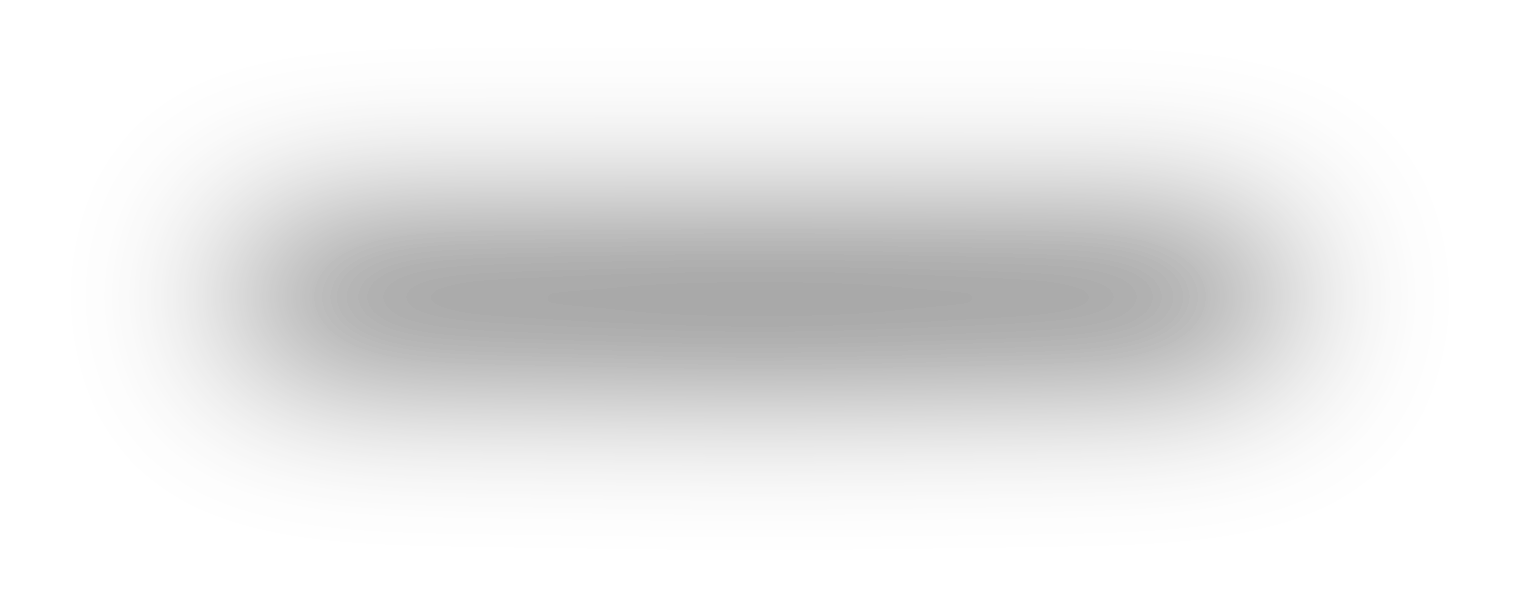 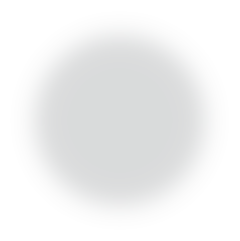 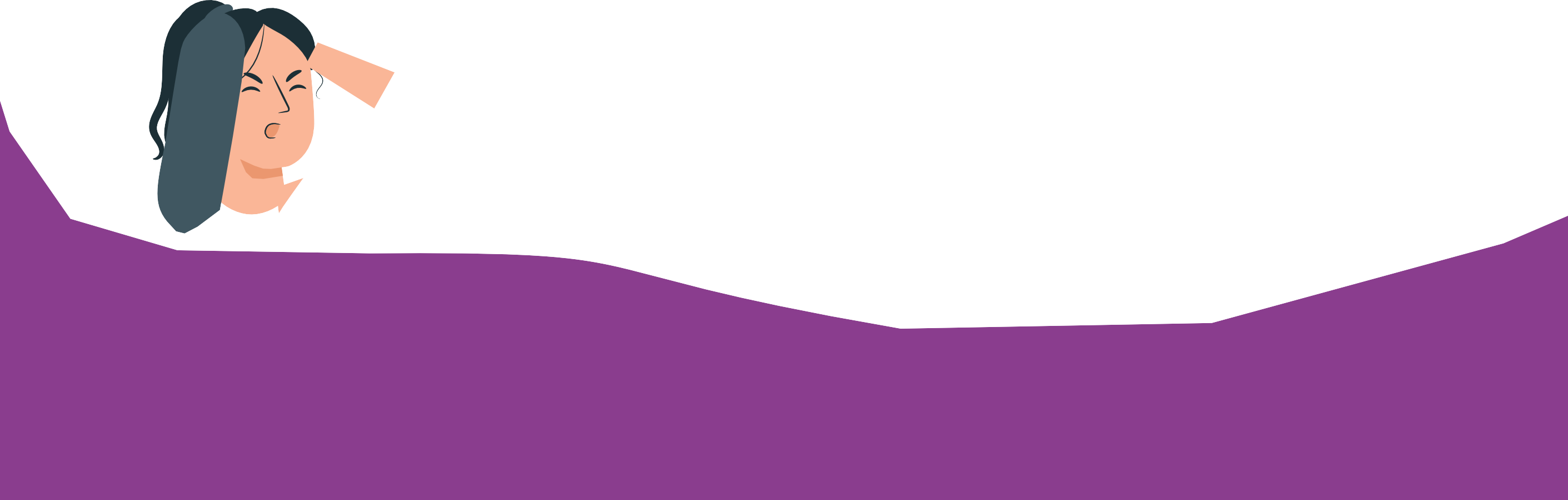 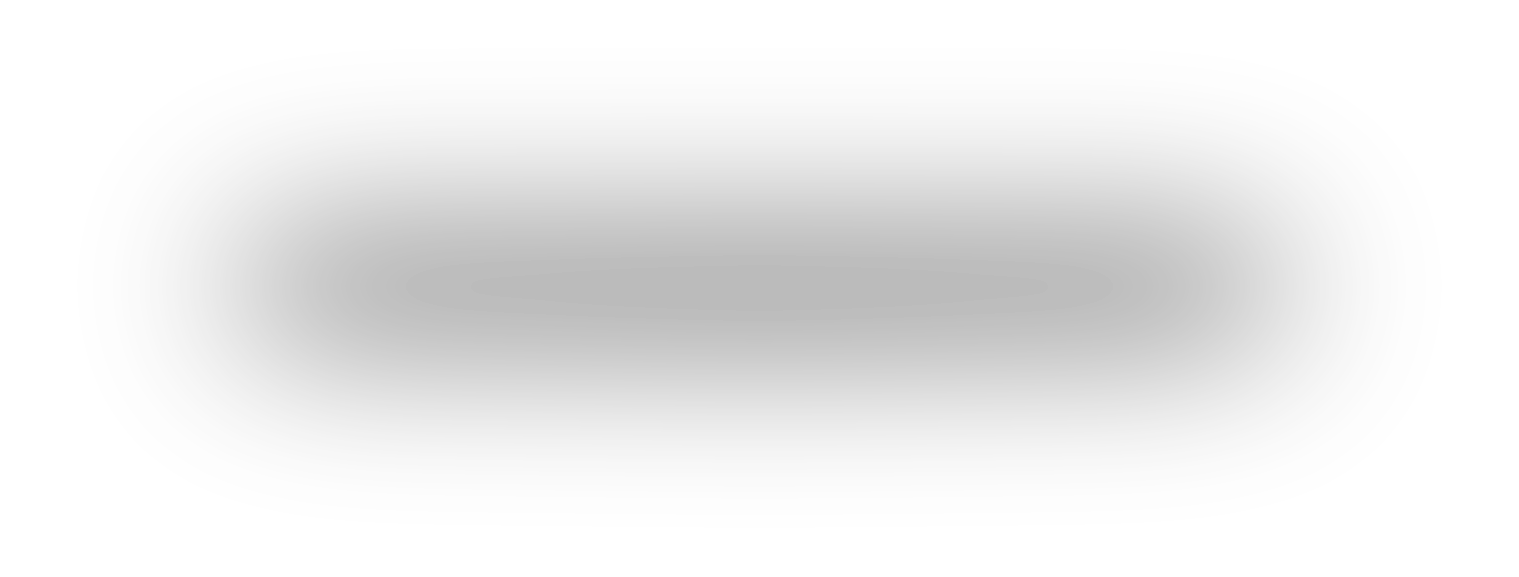 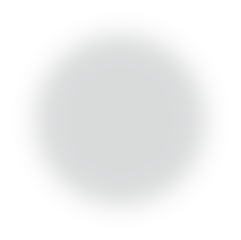 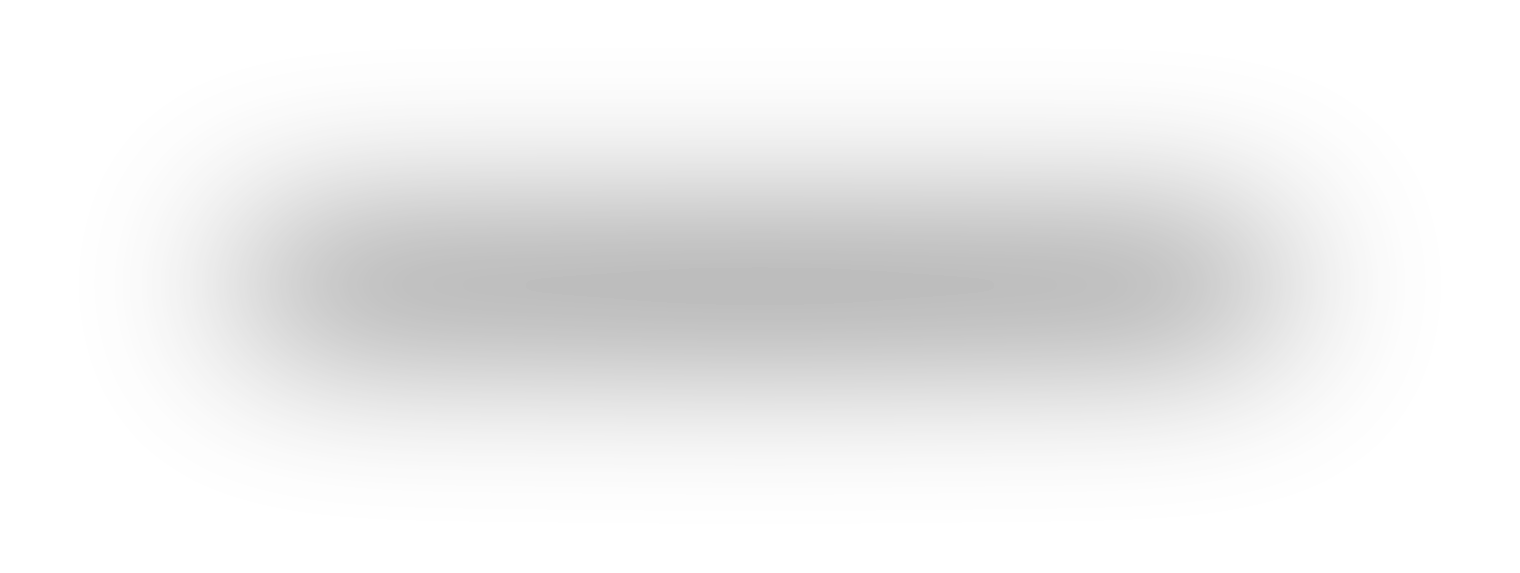 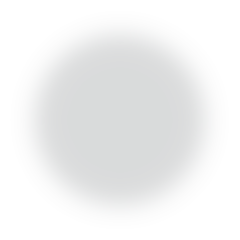 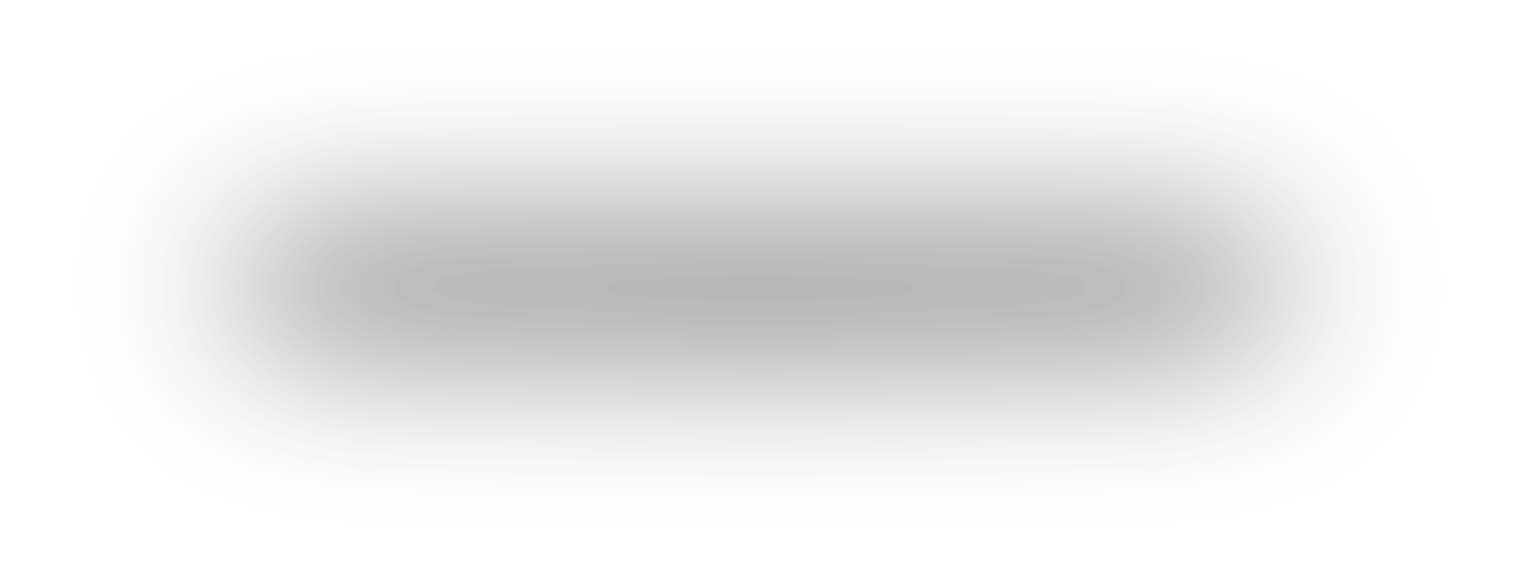 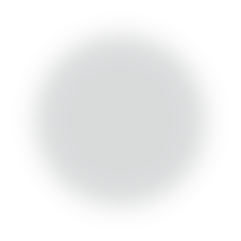 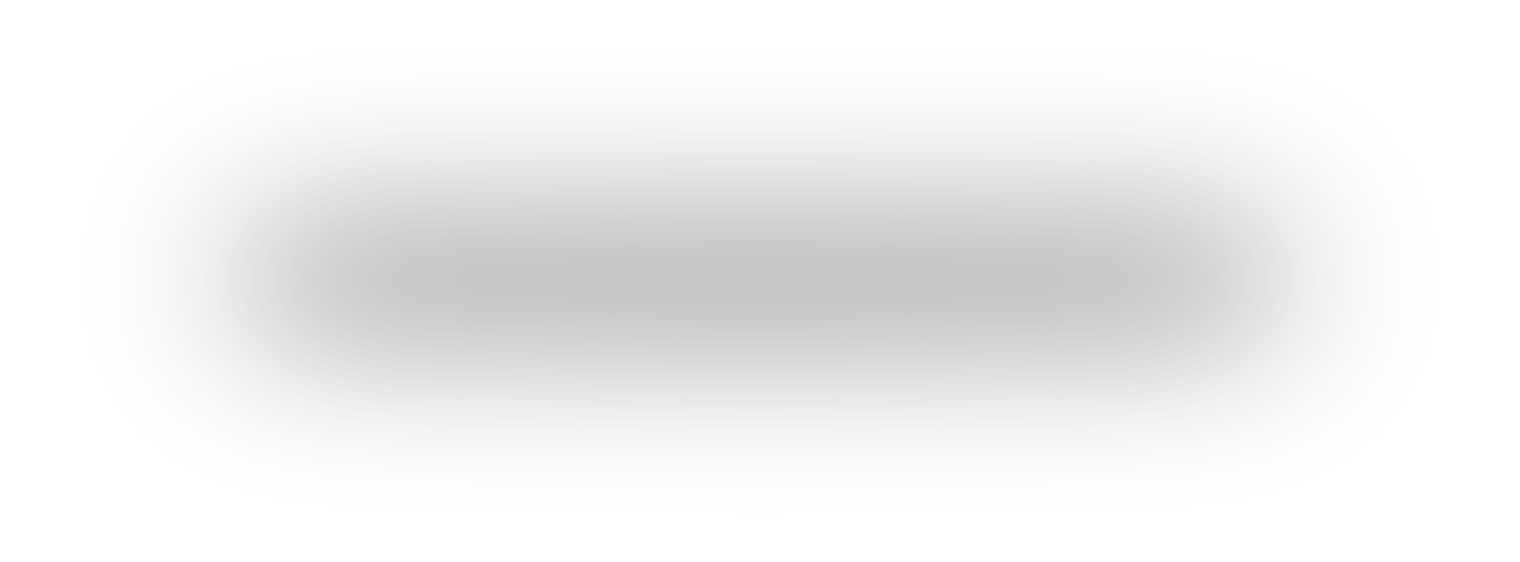 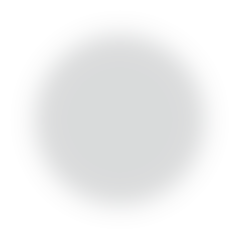 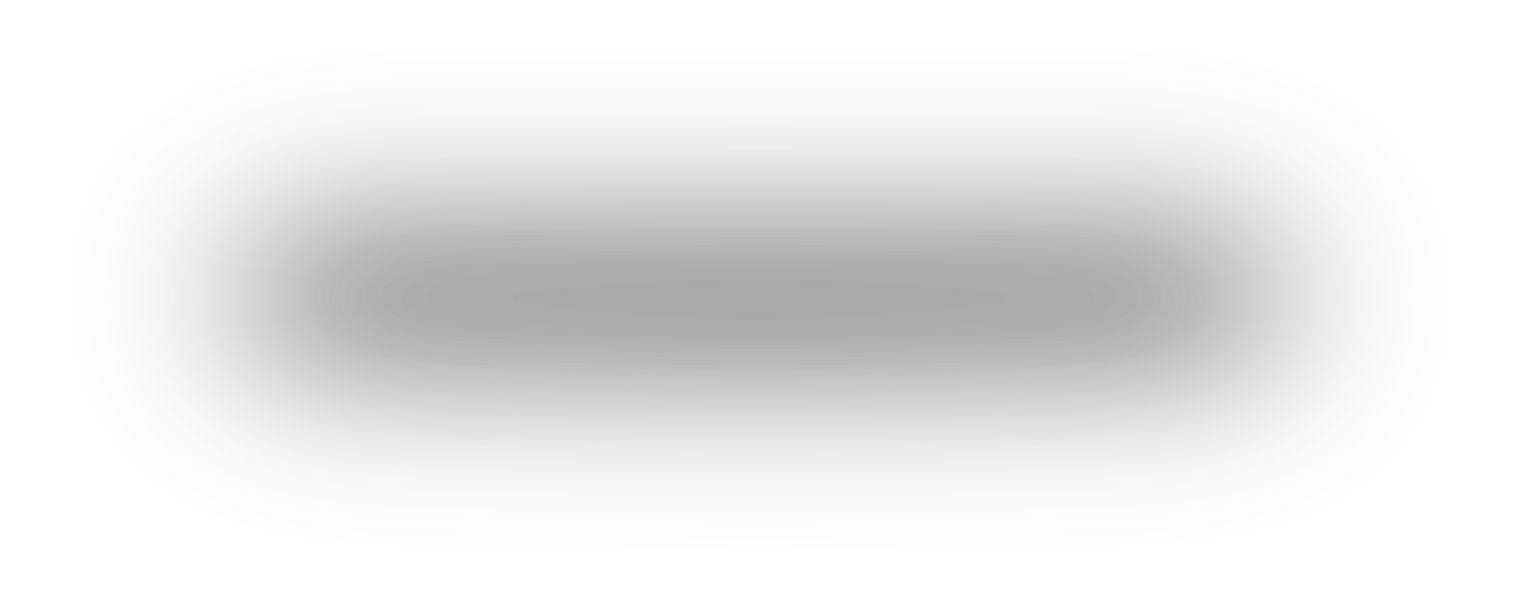 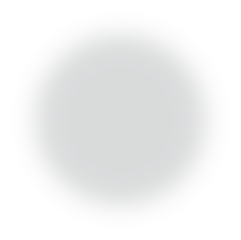 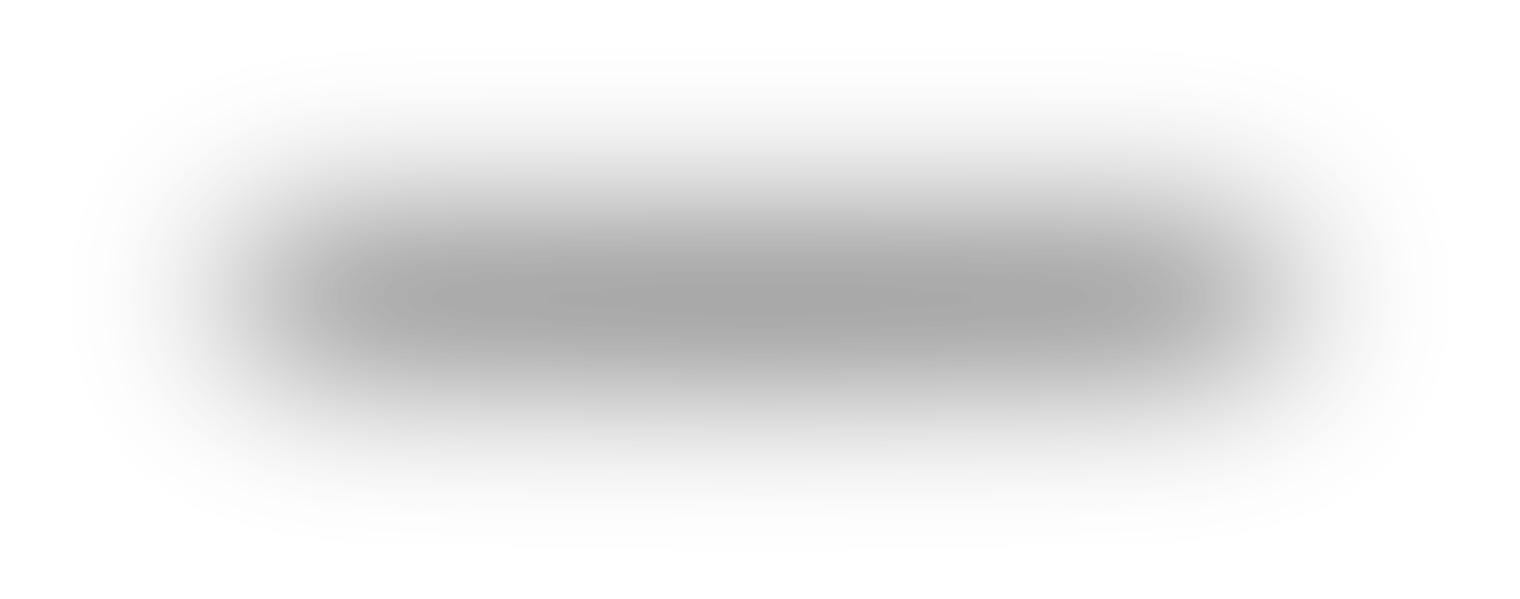 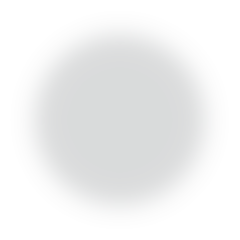 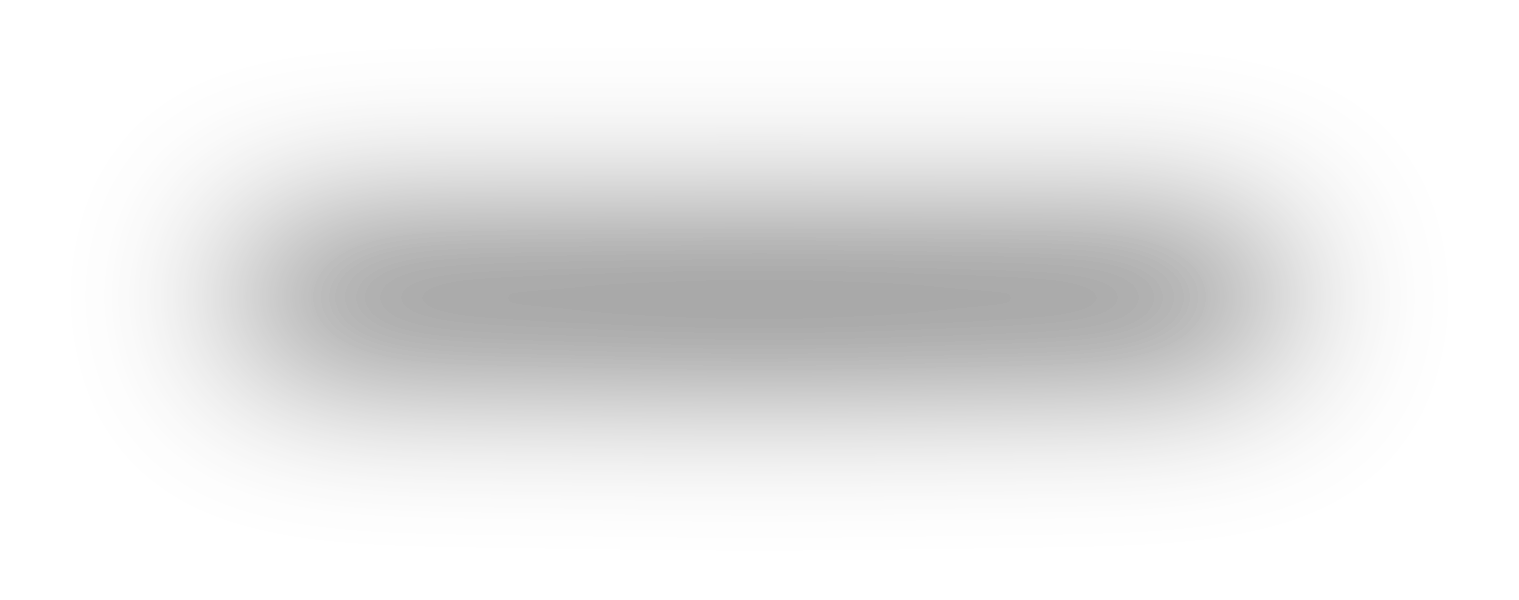 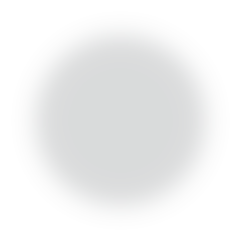 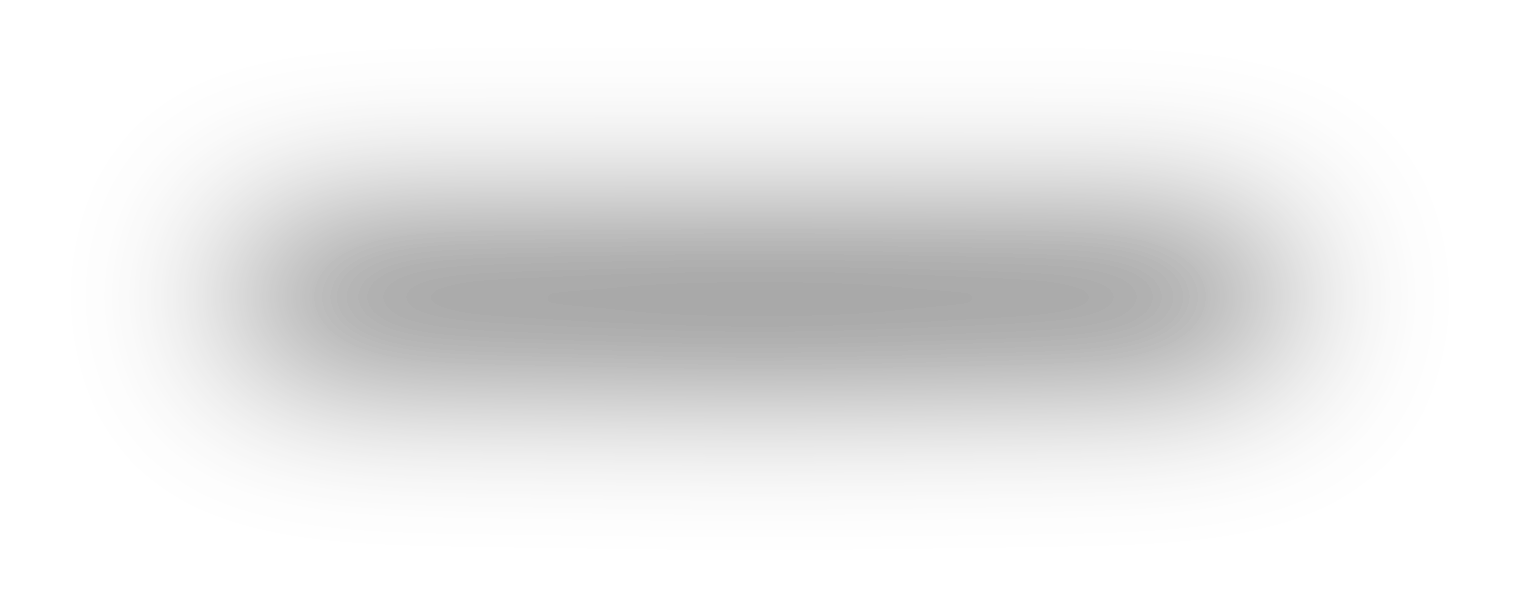 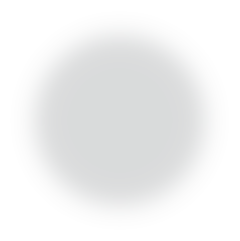 ЧТО ДЕЛАТЬ, ЕСЛИ СОТРУДНИКИ ПОЛИЦИИ ПРИ ЗАДЕРЖАНИИ РЕБЁНКА НАРУШАЛИ ЕГО ПРАВА?!Если при задержании или уже после него имел место факт неправомерных действий и права ребёнка были нарушены, то родители имеют право обратиться:1В вышестоящую инстанцию в местной системе органов полиции;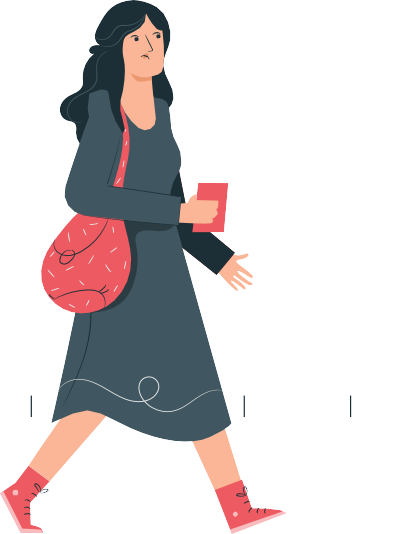 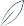 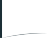 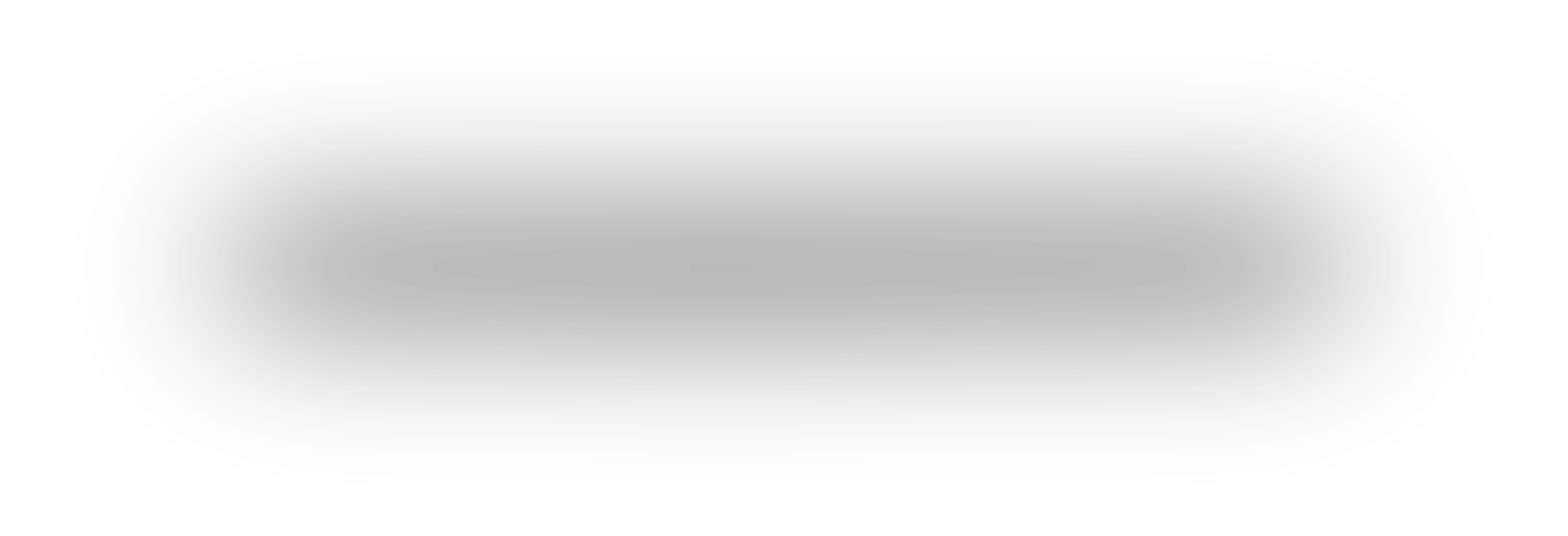 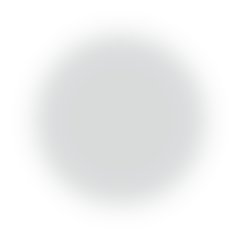 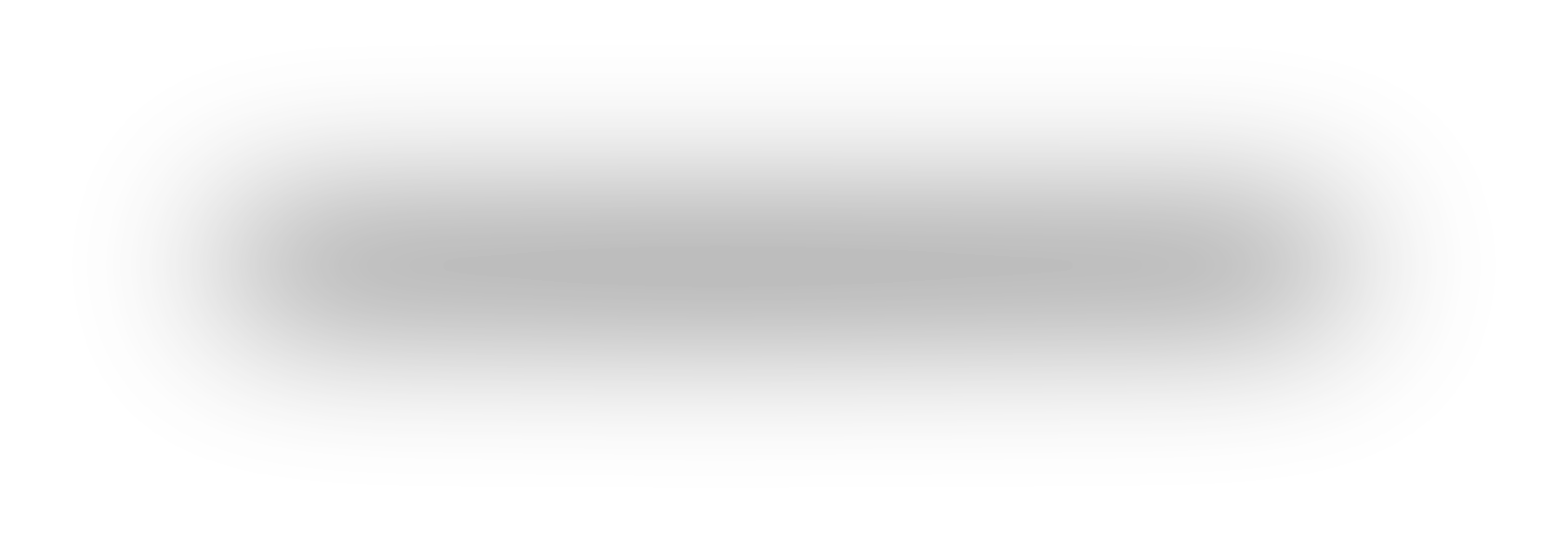 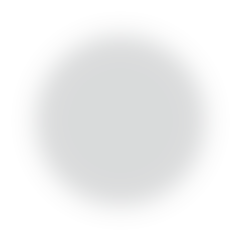 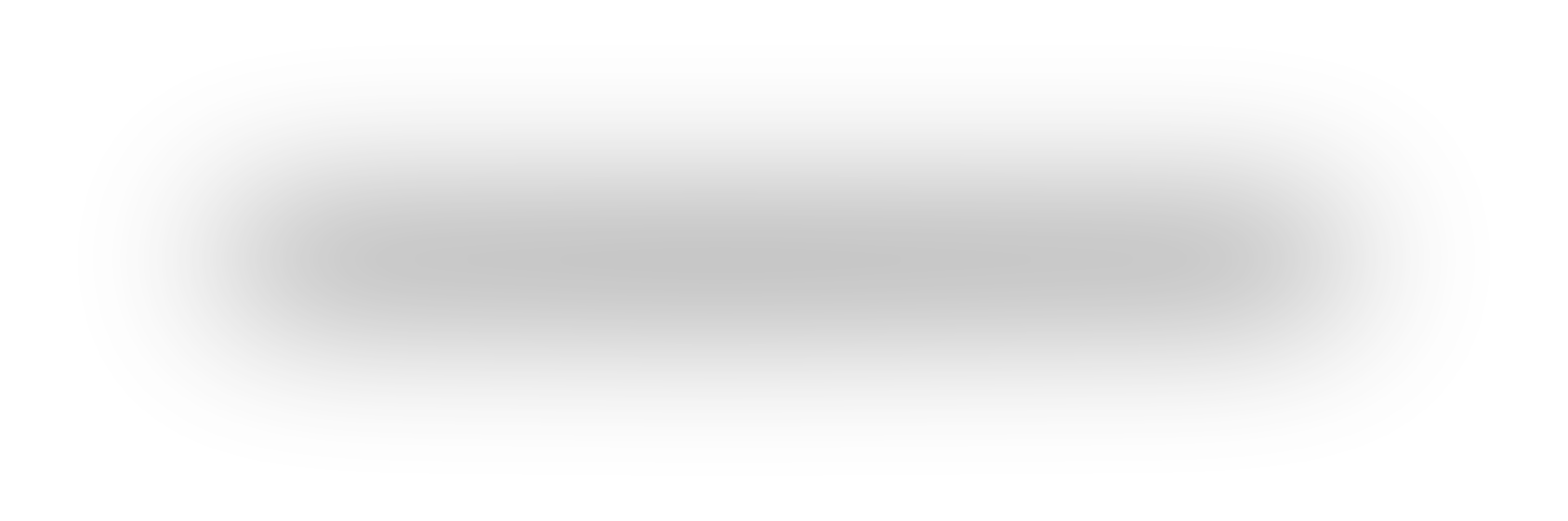 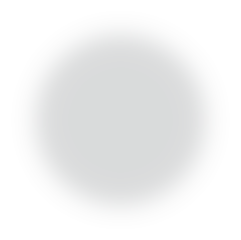 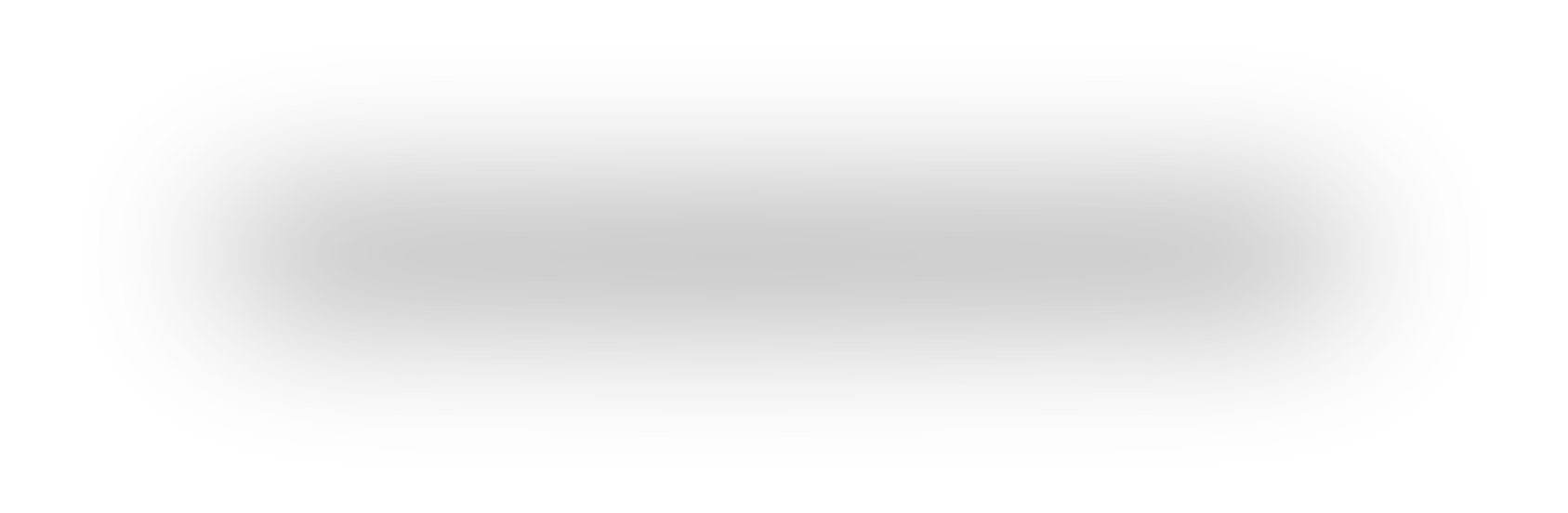 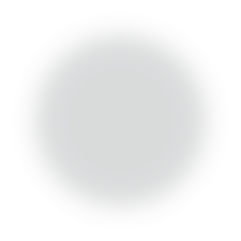 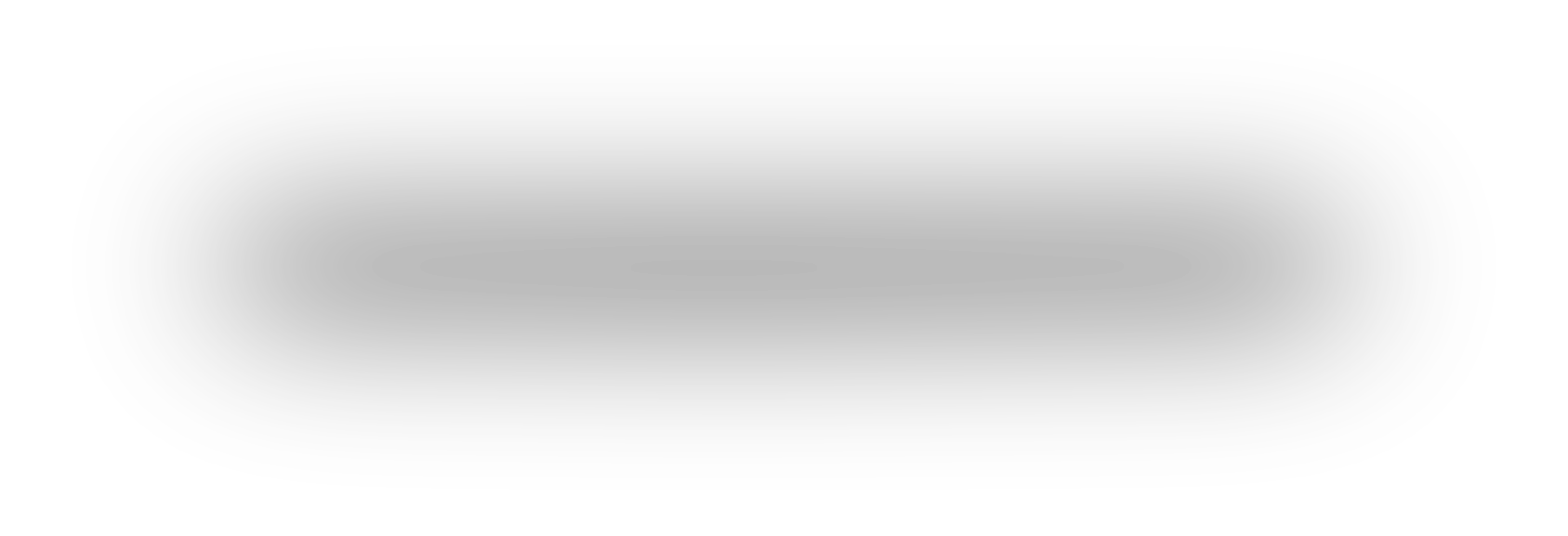 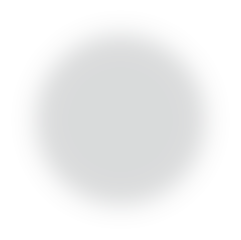 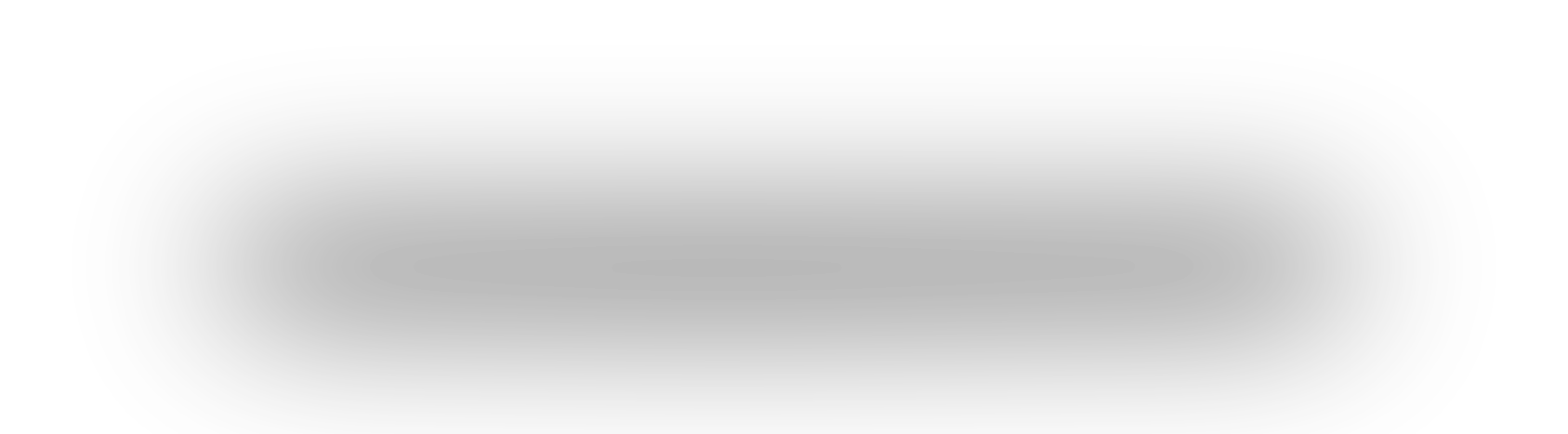 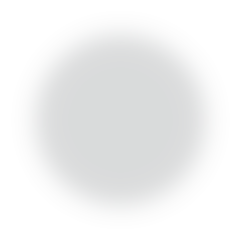 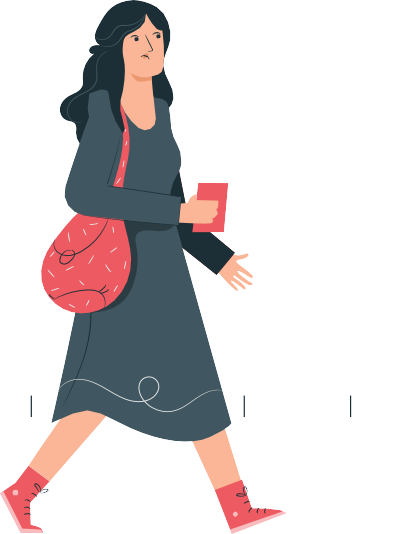 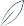 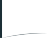 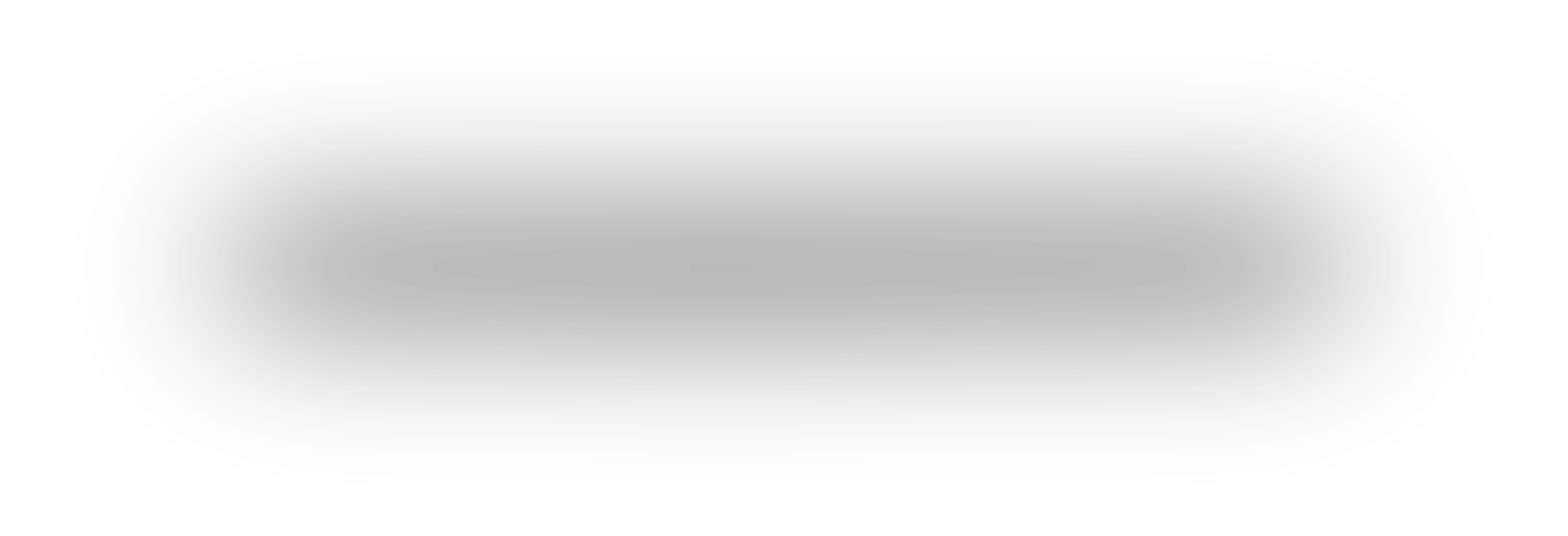 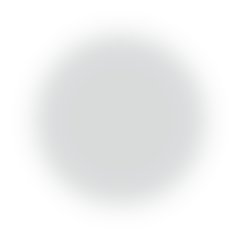 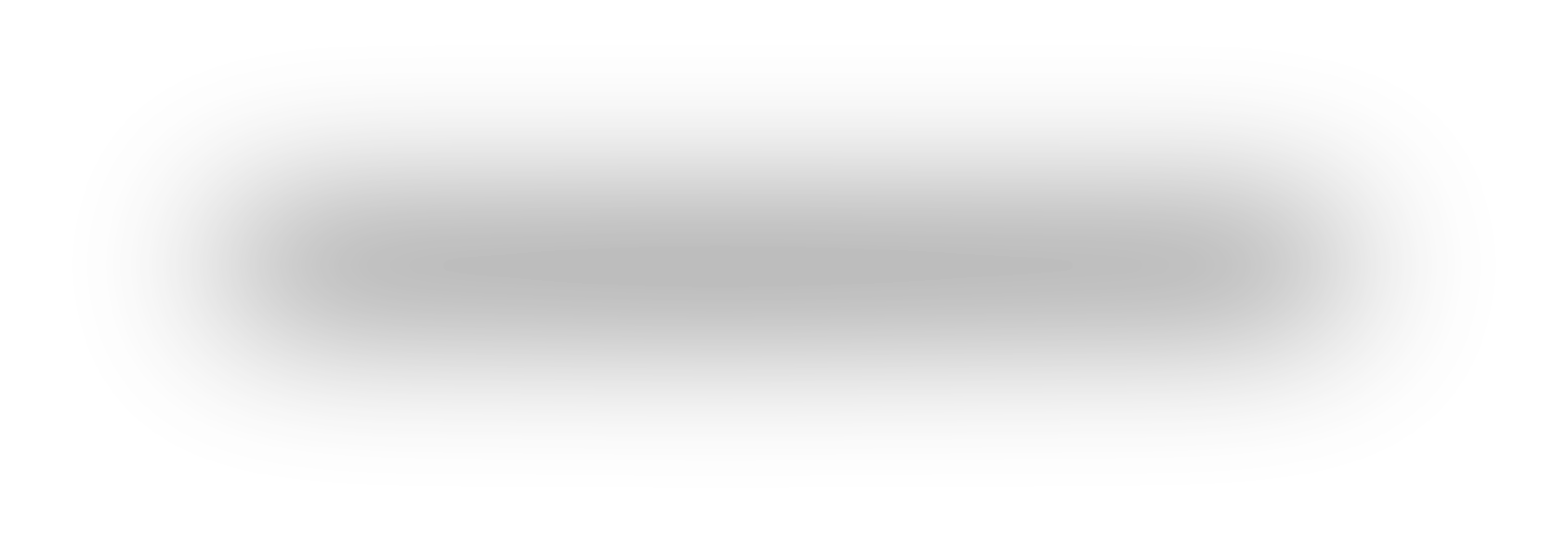 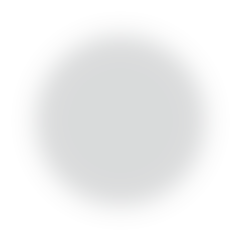 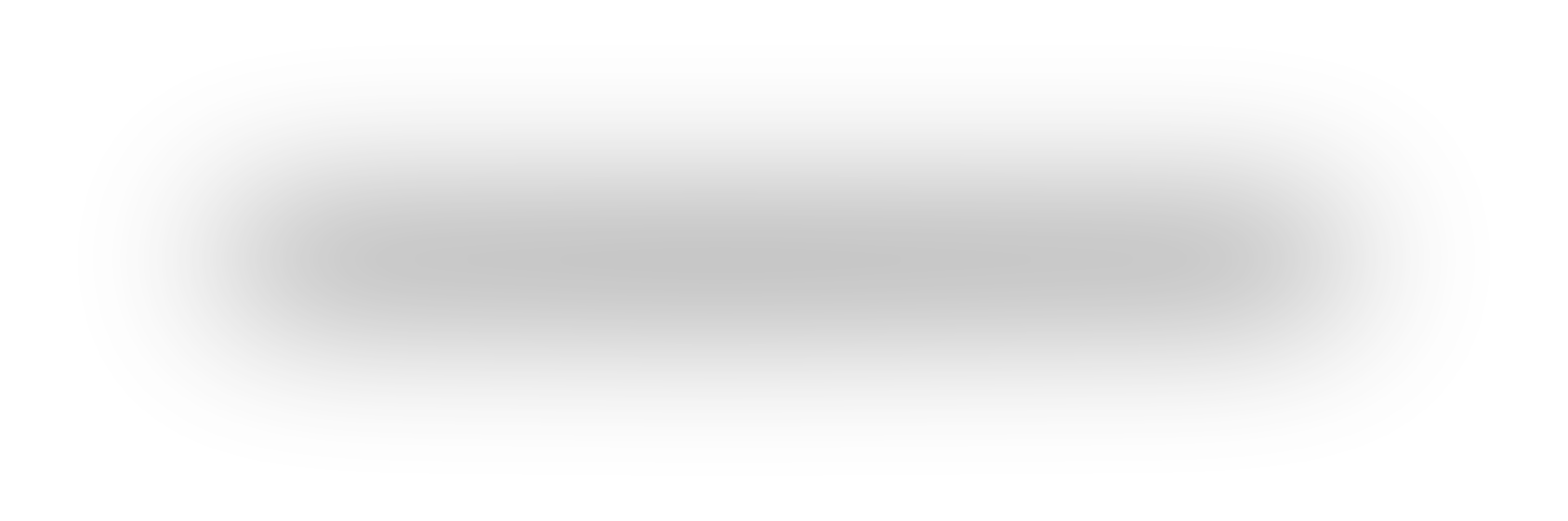 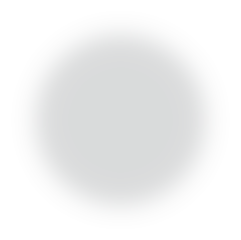 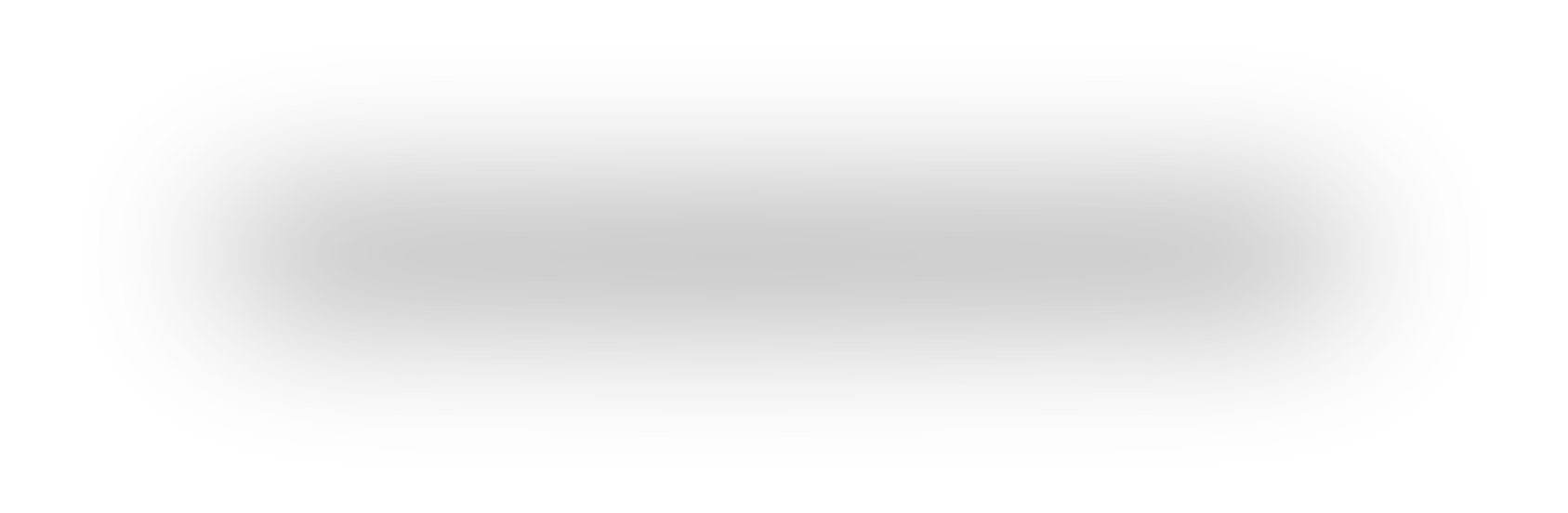 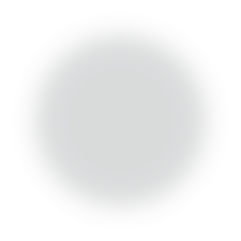 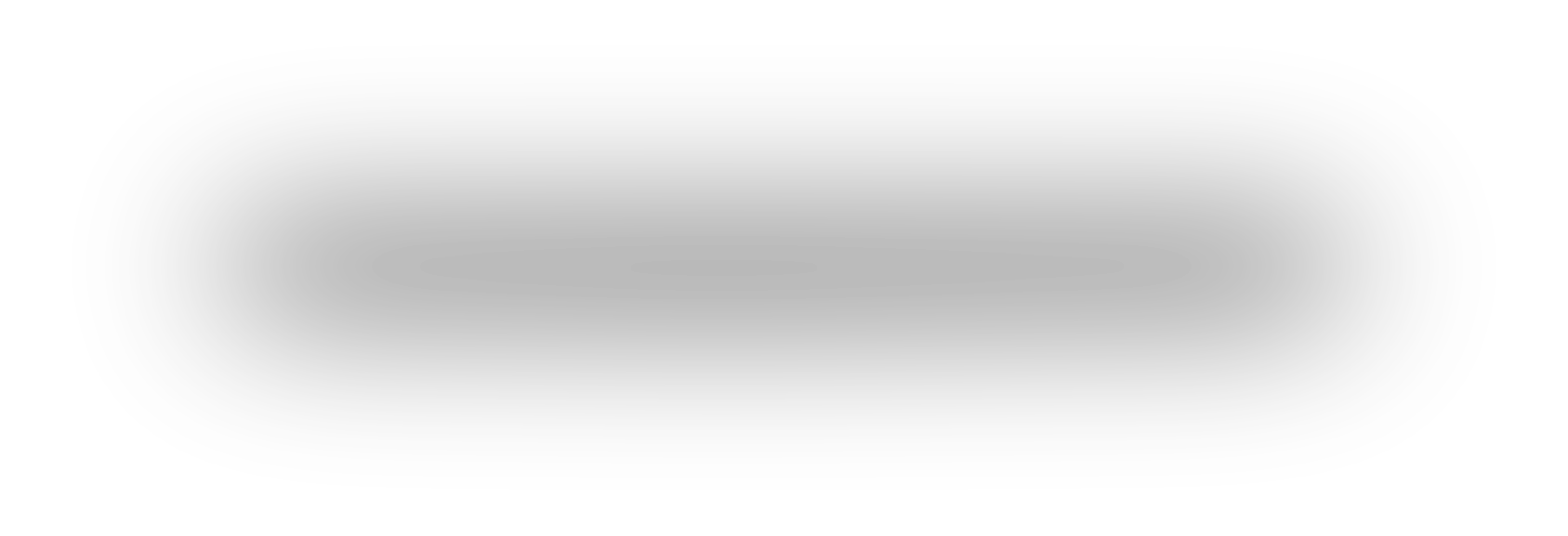 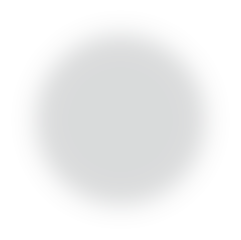 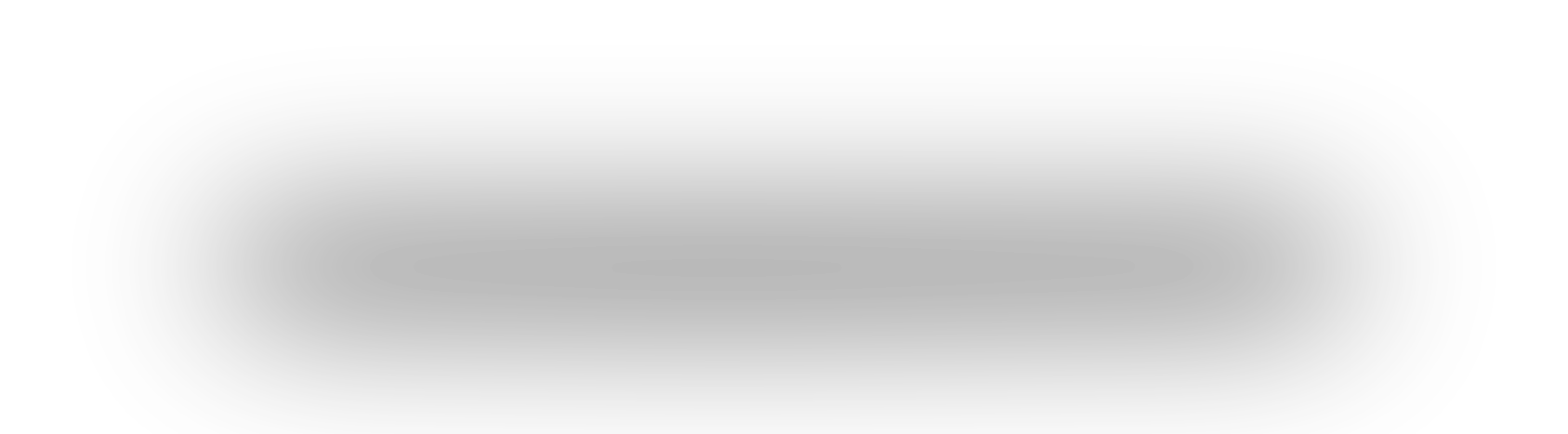 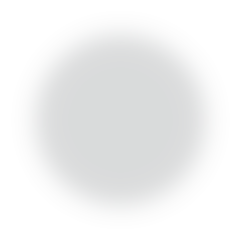 3К региональному уполномоченному по правам ребёнка.!Рекомендуется отправлять жалобы в письменной форме и оставлять у себя копию.Также можно подать свою жалобу в суд (ст.125 УК и гл.30 КоАП).!Дома спокойно и благожелательно поговорите с вашим ребёнком. Разберите его поведение и поведение поли- цейских, пусть он сам скажет вам, кто неправ и что теперь делать. Расскажите также о том, что бумагииз полиции, как правило, присылают в школу, а значит, там тоже будут знать о его поступках.